20216148033(реєстраційний номер справи про оцінку впливу надовкілля планованої діяльності)ЗВІТз оцінки впливу на довкіллявстановлення системи краплинного зрошення насаджень горіхоплідних культур для ТОВ «МОДЬОРО АГРОІНВЕСТ» на території Ужгородського району Чопської ОТГ Закарпатської областіУжгород 2021План – схема розташування земельної ділянки ТОВ «МОДЬОРО АГРОІНВЕСТ»Лист із Закарпатського обласного центру з гідрометеорології Лист Департаменту екології та природних ресурсів Закарпатської обласної державної адміністрації величини фонових концентрацій забруднювальних речовинРозміщення повідомлення про планову діяльність оцінки впливу на довкілля в засобах масової інформаціїОПИС ПЛАНОВОЇ ДІЯЛЬНОСТІ Опис місця провадження планової діяльностіЗемлі площею 35,2 га, що знаходиться в користуванні ТОВ «МОДЬОРО АГРОІНВЕСТ» за межами населеного пункту на території встановлення системи краплинного зрошення насаджень горіхоплідних культур для ТОВ «МОДЬОРО АГРОІНВЕСТ» на території Ужгородського району Чопської ОТГ Закарпатської області. Кадастрові номера земельних ділянок, які знаходяться в користуванні ТОВ «МОДЬОРО АГРОІНВЕСТ»: 	2124888000:11:010:00362124888000:11:010:00372124888000:11:010:00382124888000:11:010:0039Цільове призначення земельних ділянок – код 01.05 для індивідуального садівництва для індивідуального садівництва.План схема розташування земельної ділянка ТОВ «МОДЬОРО АГРОІНВЕСТ»з публічної кадастрової карти на території Ужгородського району Чопської ОТГ Закарпатської області. (мал.1)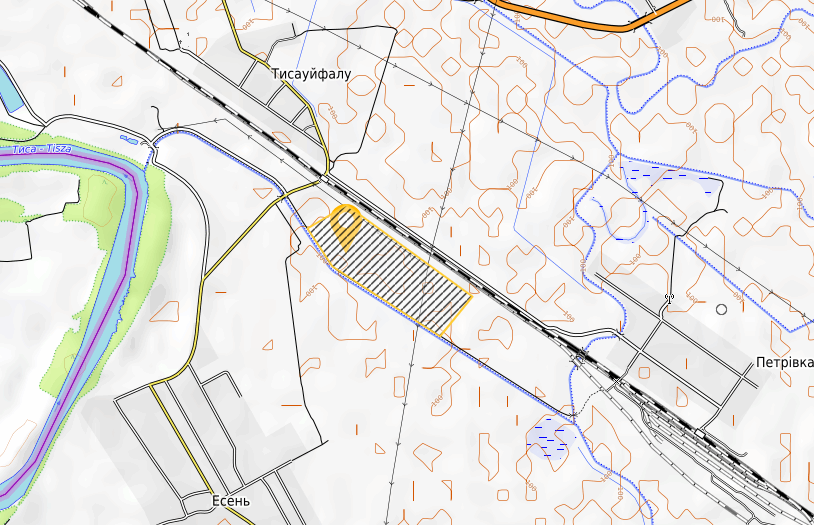 Таблиця 1. Характеристика ТЕО проектної ділянки Цілі планової діяльностіЗрошувальна система - це комплекс функціонально взаємопов'язаних гідротехнічних споруд, машин і механізмів, водойм, лісонасаджень, ліній зв'язку та електропередач, доріг та інших споруд, необхідних для забезпечення і підтримки оптимального водного, повітряного, поживного і теплового режимів ґрунтів з метою отримання високих стійких врожаїв сільськогосподарських культур на основі підвищення родючості ґрунтів, продуктивного використання сільськогосподарської і меліоративної техніки.	 Проектними рішеннями передбачена необхідність зрошення для отримання сталих і високих врожаїв сільськогосподарських культур у зонах недостатнього та нестійкого природного зволоження в межах території Ужгородського району Чопської ОТГ Закарпатської області. Мета проекту: встановлення системи краплинного зрошення насаджень горіхоплідних культур для ТОВ «МОДЬОРО АГРОІНВЕСТ» на території Ужгородського району Чопської ОТГ Закарпатської області. 1.3. Опис характеристик діяльності протягом виконання підготовчих і будівельних робіт та провадження планової діяльностіРобочим проектом передбачено встановлення системи краплинного зрошення насаджень горіхоплідних культур для ТОВ «МОДЬОРО АГРОІНВЕСТ» на території Ужгородського району Чопської ОТГ Закарпатської області. Схема садіння насаджень фундука 5х3 м та є оптимальною для даних ґрунтів, сили росту обраних сортів, а також передбачених сучасних технологій догляду за ґрунтом і рослинами.Таблиця 2. Схема садіння насаджень фундука1.4. Інженерне забезпечення об’єктаВодопостачанняЗабезпечення водою для поливу, згідно дозволу на спеціальне водокористування від 12.10.2020 № 93/3К/ 49д-20, з джерела зрошення – : Водозабір №1 - поверхневе джерело - канал Чаронда-Латориця, продуктивність - 4950720 мЗ/добу, с. Есень, Ужгородський район, Закарпатська область. Басейн р. Тиса.Забір необхідної кількості для поливу багаторічних насаджень ТОВ «МОДЬОРО АГРОІНВЕСТ» буде проводитись з поверхневе джерела — канал Чаронда-Латориця для вирощування сільськогосподарської продукції горіха фундука шляхом крапельного поливу.Витрата води на об’єкті для поливу в необхідний період – становитиме 30 м3/год..Побутова каналізаціяГосподарсько-побутова каналізація на проектному об’єкті не передбачена.1.5. Оцінка за видами та кількістю очікуваних відходів, викидів (скидів)На проектованому об’єкті передбачається: передбачено встановлення системи краплинного зрошення насаджень горіхоплідних культур.Режим роботи на проектованому об’єкт і- сезонний.Кількість осіб, які періодично перебувають на об’єкті - 5 чол. (експлуатаційна бригада водогосподарської організації 1 раз на 2 тижні).Кількість осіб, які перебувають поза об'єктом - до 5чол.Виконувані роботи на об'єкті будівництва прямої загрози населенню території не несуть. Споруди не розташовані в охоронній зоні об'єктів культурної спадщини і не є об'єктом культурної спадщини.Висновок. За критеріями вищенаведених розрахунків об'єкт відноситься до класу наслідків (відповідальності ) - CCI.Таблиця 3. Загальний обсяг забруднюючих речовин, які викидаються в атмосферне повітря підприємствомЗгідно ‘‘Інструкції про загальні вимоги до оформлення документів, у яких обґрунтовуються обсяги викидів, для отримання дозволу на викиди забруднюючих речовин в атмосферне повітря стаціонарними джерелами для підприємств, установ, організацій та громадян – підприємців’’, затвердженої наказом Міністерства охорони навколишнього природнього середовища України №108 від 09.03.2006р.Аналіз кількісного та якісного складу викидів забруднюючих речовин в атмосферу підприємством приведений в таблиці, показав, що по потужності викидів в атмосферу підприємство не підлягає постановці на державний облік по викиду забруднюючих речовин в атмосферне повітря.ОПИС ВИПРАВДАНИХ АЛЬТЕРНАТИВАльтернативні варіанти розміщення об’єкту не розглядались. Ділянка для облаштування водозабору та водо накопичувального басейну для поливу багаторічних насаджень погоджена з усіма зацікавленими організаціями, та знаходиться в користуванні, цільове призначення земельних ділянок - для ведення особистого селянського господарства.ОПИС ПОТОЧНОГО СТАНУ ДОВКІЛЛЯСередня річна температура повітря становить 10,50 тепла, самого холодного січня – 1,20 морозу, самого теплого липня – 21,30 тепла.Таблиця 4. Середня місячна та річна температура повітря ( 0С)Таблиця 5. Абсолютні значення температури повітря Максимальна (0С)Максимальна температура повітря найбільш часто спостерігається в липні та серпні, від 33 до 340 тепла. Середня максимальна температура повітря найтеплішого місяця року (липень) – 27.50 тепла. Найбільш часто мінімальна температура повітря спостерігається у січні та лютому – від 12 до 160  морозу. Середня максимальна температура зовнішнього повітря найбільш холодного місяця року (січень) – 4.30 морозу. Таблиця 6. Мінімум температури повітря, 0СМаксимум температури повітря, 0СУ січні найбільш часто повторюється середньодобова температура повітря від 50 морозу до 50 тепла ( в середньому 21 день ).В липні місяці найбільш часто середньодобова температура повторюється від 150 до 200 тепла 14 днів, від 200 до 250 тепла 14 днів.Розрахункова температура найхолоднішої п'ятиденки 180 морозу, найхолоднішого дня 220 морозу.Максимальна глибина промерзання грунту-65см.Вітровий режимНапрямок вітру та його швидкість залежить від сезонного розподілу баричних систем та взаємодії між ними, а в приземному шарі і від рельєфу місцевості. В районі розташування Чопської ОТГ переважає вітер південно-східного (27,3%) та східного (16,1%) напрямків.В січні-лютому, листопаді-грудні переважає південно-східний вітер. Повторюваність південно-західного та західного вітру найменша.Таблиця 7. Повторюваність вітру і штилю за рік (%)Таблиця 8. Середня місячна і річна швидкість вітру, м/с (на висоті флюгера 13 м)Швидкість вітру дещо більша у весняний та літній період.Таблиця 9. Число днів із різною швидкістю вітруСильний вітер (більше 15м/с) спостерігається в районі розташування Чопської ОТГ, в середньому, 7 днів в році, максимально-15 днів; найчастіше – весною, і менше – в осінній період.Таблиця 10. Вірогідність швидкості вітру по градаціях (% від загального числа випадків)Примітка: *0,3 – три рази за 10 років.Повторюваність швидкості вітру 6-7 м/с перевищує 5%. В літній період при сильних грозах, при переміщенні через область дуже активних, холодних з хвилями, атмосферних розділів (фронтів), відмічаються випадки, особливо після дуже жаркої погоди, коли вітер (вітрові вихори локального характеру), з невеликою тривалістю в часі (від 5 до 20 хв.), місцями може сягати швидкості до 15-24 м/с ( небезпечне метеорологічне явище І рівня небезпечності-НМЯ І ), та навіть поривами до 34 м/с( стихійне метеорологічне явище ІІ рівня небезпечності –СМЯ.Таблиця 11. Величини фонових концентрації забруднювальних речовинВеличини фонових концентрації забруднювальних речовин в місці розміщення об’єкта проектування прийняті згідно довідки департаменту екології та природних ресурсів Закарпатської обласної державної адміністрації №1130/03-01від 05. 07.2021р.ОПИС ФАКТОРІВ ДОВКІЛЛЯ, ЯКІ ЙМОВІРНО ЗАЗНАЮТЬ ВПЛИВУ З БОКУ ПЛАНОВОЇ ДІЯЛЬНОСТІ ТА ЇЇ АЛЬТЕРНАТИВНИХ ВАРІАНТІВВплив встановлення системи краплинного зрошення насаджень горіхоплідних культур для встановлення системи краплинного зрошення насаджень горіхоплідних культур для ТОВ «МОДЬОРО АГРОІНВЕСТ» на території Ужгородського району Чопської ОТГ Закарпатської області на водне середовище та на ґрунти.На ґрунти вплив встановлення системи краплинного зрошення насаджень горіхоплідних культур має місце при виконанні будівельно-монтажних робіт, носить тимчасовий характер і при належній культурі виконання робіт може бути зведений до мінімуму.Житлова забудова знаходиться на віддалі понад 1100 м від джерел забруднення при встановлення системи краплинного зрошення насаджень горіхоплідних культур а це означає, що об’єкт не чинитиме негативного впливу на здоров’я і умови проживання населення.Скиди стічних вод у водні об’єкти відсутні, для працівників буде облаштовано біотуалети.Коротка характеристика впливів:Геологічне середовищеБудівництво й експлуатація облаштування встановлення системи краплинного зрошення насаджень горіхоплідних культур не торкається елементів геологічного, структурно-тектонічного ландшафту і не викличе негативних явищ геотехногенного походження в геологічному середовищі.В геолого - структурному відношенні ділянка розташована в зоні Закарпатського прогину і приурочена до Чоп - Мукачівської западини. Геолого літологічний розріз представлений гравійно-гальковими відкладами, які з поверхні перекриті суглинками і глинами товщиною до Зм. Ґрунтові води залягають на глибині 2...3,5 м. Водоносний горизонт гідравлічно зв’язаний з водами каналу Чаронда-Латориця і в результаті підпору паводковими водами змінюється на протязі сезону.Ґрунтові і річкові води не агресивні по відношенню до бетону нормальної щільності.Район будівництва характеризується сейсмічністю 7 балів.МікрокліматПроектний об'єкт не викличе зміни мікрокліматичних умов, тому що не впливає на жодну з його складових.Рослинний і тваринний світПри експлуатації облаштування встановлення системи краплинного зрошення насаджень горіхоплідних культур не відбудеться змін рослинного і тваринного світу, радіоактивний фон не збільшується. Вплив на ґрунтиВ процесі будівництва для облаштування системи краплинного зрошення насаджень горіхоплідних культур можливе забруднення ґрунту в результаті проливу паливно-мастильних матеріалів від будівельних машин, а також відходами будівництва і сміттям. З метою запобігання негативного впливу на ґрунт проектом передбачається оснащення площадки контейнерами для побутових і будівельних відходів і вивезення їх на полігон побутових відходів. Заправку машин передбачено проводити в спеціально відведених і обладнаних місцях.В результаті передбачених заходів попереджається забруднення ґрунту. Вплив на водне середовищеДолина каналу Чаронда-Латориця є притокою річки Тиса.. Прилегла місцевість – Мукачівсько-Чопської, одночасно вона являється надзаплавною терасою р. Тиса.Ділянка для ТОВ «МОДЬОРО АГРОІНВЕСТ» на території Ужгородського району Чопської ОТГ Закарпатської області. площею 35,2039 га, забезпечена водою для поливу, згідно дозволу на спеціальне водокористування від 12.10.2020 № 93/3К/ 49д-20, з джерела зрошення – : Водозабір №1 - поверхневе джерело - канал Чаронда-Латориця, продуктивність - 4950720 мЗ/добу с. Есень Ужгородський район Закарпатська область - басейн р. Тиса.Ґрунтові води залягають на глибині понад 9 м.На підземні води об’єкт не впливає. Експлуатація об'єкту не зробить негативного впливу на водяне середовище, тому що відсутні скидання забруднюючих речовин на рельєф і у водойми.При виконанні будівельно-монтажних робіт, вплив носить тимчасовий характер і при належній культурі виконання робіт може бути зведений до мінімуму.Зрошення крапельним методом горіхового саду - необхідний агрозахід при дефіциті вологи в ґрунті. Максимальні врожаї горіхів фундука отримують в умовах Мукачівсько-Чопської низовини, якщо вологість ґрунту протягом сезону постійно забезпечується в рамках 70-80% повної вологоємності. Експлуатація об'єкту не зробить негативного впливу на водяне середовище, тому що відсутні скидання забруднюючих речовин на рельєф і у водойми.Вплив на повітряне середовищеПри оцінці шкідливої дії при будівництві для облаштування системи краплинного зрошення насаджень горіхоплідних культур на навколишнє середовище не можна забувати і про викиди від автотранспортних засобів, які будуть задіяні при будівництві та обслуговуванні проектного об’єкту. Основна причина забруднення повітря полягає в неповному і нерівномірному згоранні палива. До складу цих викидів входять оксид вуглецю, вуглеводні, оксиди азоту, сірки, тверді частки, при перемінних режимах роботи, запусках, зупинках автотранспорт та тракторної техніки викидає сажу, смоли, бенз(а)пірен, продукти неповного згорання палива.Вплив на об’єкти архітектурної, археологічної та культурної спадщиниВплив на пам’ятники архітектури, історії і культури відсутній. Об’єкти архітектурної, археологічної та культурної спадщини в місці проектування об’єкту відсутні. Проектована діяльність не має негативного впливу на туристичний потенціал міста. Вплив на ландшафти відсутній.ОПИС І ОЦНКА МОЖЛИВОГО ВПЛИВУ НА ДОВКІЛЛЯ ПЛАНОВОЇ ДІЯЛЬНОСТІМасштаби впливу шкідливих речовин, які викидаються в атмосферне повітря, характеризують наступні показники: - кількість інгредієнтів, які викидаються в атмосферне повітря – 15;Інтенсивність і тривалість впливу на забруднення повітря немає негативного впливу на здоров’я населення теж немає.Під час будівництва забруднення повітря можливе під час роботи будівельної техніки та зварювальних апаратів.Машини та механізми, які будуть задіяні під час будівництва: а) Машини та механізми:Екскаватори одноковшеві дизельні місткість ковша 0,65 мЗБульдозери, потужність 79 кВт (108 к.с.)б)	Транспортні засоби:Автомобілі бортові, вантажопідйомність 5 тКрани баштові, вантажопідйомність 8 тНавантажувачі одноковшеві, вантажопідйомність 1 тТривалість робіт транспортних засобів - 1 місяців (20 діб). Всі механізми споживають дизельне паливо.Можливість одночасної роботи в межах майданчика будівництва об'єкта не перевищує 4-ти одиниць будівельної техніки. Розвантаження будівельних матеріалів з автотранспортних засобів за допомогою автокрана здійснюється при вимкненому двигуні вантажного автомобіля.Викиди забруднюючих речовин при здійсненні демонтажних та будівельно-монтажних робіт здійснюються лише в період будівництва. Таким чином, при будівельних роботах джерелами викидів забруднюючих речовин в атмосферу будуть:транспортні засоби (будівельна техніка);земляні роботи.Перелік шкідливих речовин, їх ГДК, клас небезпеки та валові викиди наведені в Таблиці.Таким чином, кількість валових викидів на період проведення будівельних робіт при роботі автотранспорту 24962,0698 кг/місяць.Вплив будівельних робіт на стан повітряного басейну, як правило, носить короткочасний характер і тільки в період виконання будівництва. Виходячи з вищевикладеного, можна зробити висновок про короткочасний локальний викид в атмосферу забруднюючих речовин в зоні ведення робіт.Слід зазначити, що максимальні концентрації забруднюючих речовин від будівельної автотехніки будуть спостерігатися в зоні виконання будівельних робіт.Основні джерела викидів та шуму, в тому числі автотранспорт, будівельна техніка, монтажні роботи не здійснюватимуть істотного негативного впливу на атмосферне повітря житлових забудов за рахунок проведення робіт тільки в денний час, застосування нових технологій будівництва та виконання заходів щодо пило пригнічення (полив автодоріг водою, застосування захисної будівельної сітки). Будівельні машини з двигуном внутрішнього згоряння повинні регулярно проходити контроль на гранично допустимі викиди шкідливих речовини.Таким чином, вплив об'єкта на атмосферне повітря при будівництві буде прийнятним.Розрахунки викидів наведено далі.Розрахунок викидів від транспортуПитомі викиди забруднюючих речовин та парникових газів від автотранспорту прийняті відповідно до Наказу №452 від 13.11.2008 р. Державного комітету статистики України «Про затвердження Методики розрахунку викидів забруднюючих речовин та парникових газів у повітря від транспортних засобів» та наведені у Таблиці 12.Таблиця 12. Нормативні показники викидів забруднюючих речовин від автотранспортуЗгідно «Методики розрахунку викидів забруднюючих речовин та парникових газів у повітря від транспортних засобів», кількість забруднюючих речовин, що виділяються при роботі автотранспорту, визначається за формулою:в=м*куд*ктехДе Куд - питомі викиди забруднюючих речовин, що обираються відповідно до [Методики розрахунку викидів забруднюючих речовин та парникових газів у повітря від транспортних засобів (Таблиця 12 - Питомі викиди забруднюючих речовин та парникових газів від автотранспорту)];Ктех - коефіцієнти технічного стану транспортних засобів, що обирається відповідно до [Методики розрахунку викидів забруднюючих речовин та парникових газів у повітря від транспортних засобів (Таблиця 12 - Питомі викиди забруднюючих речовин та парникових газів від автотранспорту)];М - маса палива, що витрачається, т.Середня витрата дизельного палива на одну машину складає 17 кг/год. Відповідно до даних проекту загальна кількість палива, необхідна для виконання всіх видів робіт в межах будівельного майданчика на місяць, становить:4 х17х10-3х0,7х 8х 20=7,62тон,Де:0,7 - коефіцієнт завантаження автомашини; 4- загальна кількість будівельних машин; 22 - кількість робочих днів на місяць; 8 - тривалість зміни, год/добу.Результати розрахунків викидів від будівельної техніки зведені в Таблиці 13.Таблиця 13. Кількість викидів від будівельної авто - технікиВикиди забруднюючих речовин в атмосферу при виконанні земляних робітПри проведенні земляних робіт виділяється пил. Обсяг пиловидалення визначаємо згідно «Тимчасового методичного посібника з розрахунку викидів від неорганізованих джерел у промисловості будівельних матеріалів». (Новоросійськ, 1985), по формулі:Рі=Р1хР2хР3хРАхР5хСхІО6хВ1хР6 3600 г / сде:Рі - частка пилової фракції в породі; визначається шляхом промивання і просівання середньої проби з виділенням фракції пилу розміром 0-200 мкм, Рі = 0,05коефіцієнт;Р2 - частка летючого пилу, що переходить в аерозоль, з розміром частинок 0-50 мкм по відношенню до всього пилу в матеріалі, (Р2 = 0,02);Р3 - коефіцієнт, що враховує швидкість вітру в зоні роботи екскаваторів (бульдозерів), (Рз =1,2);Р4 - коефіцієнт, що враховує вологість матеріалу, (Р4 = 0,01);О - кількість ґрунту, що переробляється, т/год, О = 50 т/год;Р5 - коефіцієнт, що враховує крупність матеріалу, (Р5 = 1,0);Р6 - коефіцієнт, що враховує місцеві умови, (Р6 = 0,6);В1- коефіцієнт, що враховує висоту пересипання, В1 = 0,7.Обсяг ґрунту, що переробляється екскаватором, не перевищує 50 т/годину.Кількість пилу, що викидається в атмосферу при виїмці і переміщенню ґрунту, з урахуванням заходів щодо пило пригнічення, складе:Рі= 0,05 х 0,02 х 1,2 х 0,01 х 1,0 х 19296,0 х 0,6 х 0,7 = 0,097т/рік/12=0,008 т/місНаявність позитивних екологічних, соціальних і економічних аспектів реалізації проектованої діяльностіСоціально-економічним наслідком реалізації проекту є забезпечення захисту інженерних споруд та території від розмиву. Зміни стану повітряного та водного басейну, а також негативного впливу на здоров’я населення не буде.Позитивними екологічними аспектами реалізації проекту є:відсутність скидів побутових і виробничих стічних вод у водний об’єкт;відсутність твердих відходів виробництва;збільшення площі випаровування дзеркала води;зменшення швидкості стоку води з водозбірної площі.Позитивними соціальними та економічними аспектами є:створення робочих місць;вирощування високоякісної та високоліквідної продукції;збільшення надходжень у місцевий і державний бюджет;забезпечення населення якісними горіховими продуктами.Виконання підготовчих і будівельних робіт та провадження планової діяльностіВиконання земляних робіт проводиться з дотриманням вимог розділу 9 "Охорона природи", ДБН А.2.2-1-99 "Земляні роботи", ДБН В.2.4-33-2.3-03-2000 "Регулювання русел річок. Норми проектування".Заходи по охороні земель розроблено у відповідності до " Закону про оцінку впливу на довкілля", прийнятий 23.05.2017 Верховною Радою України № 2059-VIII.До заходів по збереженню навколишнього природного середовища в процесі провадження робіт, передбачених даним проектом, в першу чергу належать:раціональне використання родючого шару ґрунту з подальшою його рекультивацією;дотримання технологій, передбачених проектом, при виконанні земляних робіт для попередження ерозійних процесів;охорона землі від забруднення відходами які утворюються під час проведення робіт;охорона ґрунтових і поверхневих вод від попадання в них побічних відходів, паливно-мастильних матеріалів;при організації робіт по заправці механізмів необхідно проявляти обережність, уникаючи попадання їх до відкритих джерел води;матеріали, що застосовуються, не є агресивними до навколишнього середовища;недопустимо виходити за межі передбачені проектом, що може викликати небажані зміни рельєфу (спровокувати процеси ерозії).залишки матеріалів, тари і упаковки, а також матеріали, що отримані від розбирання споруд, необхідно зібрати і вивезти в спеціально відведені місця;протипожежні заходи.Складські приміщення, тимчасові будівлі та споруди виробничого призначення, а також під'їзні дороги розміщуються з мінімальною зайнятістю земель.Майданчики для тимчасового складування матеріалів, ремонту техніки, розміщення пунктів енергопостачання та інвентарних будівель необхідно спланувати і оконтурити водоскидними канавками з влаштуванням ємностей для збирання забруднених стічних вод з подальшим їх очищенням. Майданчик для проведення робіт забезпечується засобами пожежогасіння.Протипожежні заходи, крім питань техніки безпеки, повинні вміщувати вимоги по організації будівельної площадки, що виключають можливість загибелі від пожежі посівів, рослинного і тваринного світу, знищення гумусного шару і забруднення водних джерел. Для запобігання розповсюдження пожежі необхідно забезпечити будівництво достатньою кількістю засобів пожежогасіння.Проектом не передбачаються роботи, які в процесі експлуатації були б джерелами витрати по утриманню пожежної служби, а також по вивезенню будівельного сміття з майданчика після закінчення робіт покриваються за рахунок загальновиробничих витрат, природоохоронними. Матеріали які застосовуються для виконання робіт являються екологічно чистими і не є агресивними до оточуючого середовища.Тимчасові автомобільні під’їзні шляхи влаштовуються з урахуванням вимог щодо запобігання пошкодженню дерево-чагарникової рослинності. Зменшення концентрації забруднювачів у приземному шарі атмосферного повітря нижче санітарних норм прогнозується за рахунок існуючих зелених насаджень.Під час будівельних робіт санітарні норми для населення щодо віброзміщення виконуються вже безпосередньо на межі буд майданчика. Застосування морально застарілої техніки проект не передбачає. У складі проекту організації робіт передбачені стандартні проти вібраційні заходи. У цілому вібраційний вплив будівельних робіт на населення, персонал, ґрунти та конструкції несуттєвий. Проектована діяльність не передбачає глобальних будівельних робіт, не потребує зміни ландшафту, виключає впливи на основні елементи геологічної, структурно-тектонічної будови та не викликає змін існуючих ендогенних і екзогенних явищ природного й техногенного походження.До початку проведення робіт необхідно виконати:влаштування тимчасового огородження будівельного майданчика;роботи по водопостачанню будівельного майданчика;встановлення тимчасових будівель і споруд;виставити знаки безпеки.Водопостачання будівельної ділянки – передбачено привозною водою. Побутові приміщення прийняти по серії 420-04, розміщені за межами небезпечної зони їх розташування вказано в проекті організації будівництва. Детальне розміщення побутових приміщень, їх прив’язку необхідно показати на генплані в проекті виконання робіт.Для працівників передбачено побутові приміщення, душ та біотуалет.Для освітлення будівельної ділянки передбачено прожектори.Монтаж конструкцій проводити безпосередньо з транспортних засобів.Будівельна ділянка відгороджується тимчасовою огорожею (дерев’яною). В місці проїзду автотранспорту передбачено ворота. Передбачена площадка миття коліс.З метою гасіння осередків пожежі передбачено інвентарний пожежний щит з реманентом біля побутових приміщень, а при потребі викликати пожежну дружину по тел.01. Споруджувальні будівлі, тимчасові споруди, підсобні приміщення, а також будівельні майданчики повинні бути забезпечені інвентарним пожежним щитом, первинними засобами пожежогасіння біля побутових приміщень, а при потребі викликати пожежну команду по тел.101.Засоби колективного і індивідуального захисту повинні відповідати НПАОП 45.2-3.01-04. При переміщенні елементів і конструкцій монтажникам слід знаходитись за межами контуру встановленої конструкції з протилежної сторони їх подачі краном.При розвантажені і навантажені а/м водії повинні вийти із кабіни а/м і знаходитись за межами небезпечної зони, яка вказана на листі ПОБ- 2.Вантаж в зоні складування піднімати на висоту не більше 4 м.При роботі на об’єкті декількох організацій необхідно передбачити заходи по охороні праці у відповідності з положенням про взаємовідносини генерального підрядника з субпідрядником.При виконанні будівельно-монтажних робіт по організації будівельного майданчика неухильно дотримуватись вимог ДБН А.3.2-2-2009 ‘‘Охорона праці та промислова безпека в будівництві”, ‘‘Вимог санітарних і гігієнічних норм і правил Мін охорони України”, ‘‘Правил будови і безпечної експлуатації вантажопідйомних кранів’’.Відходи при будівництвіРозрахунок кількості сміття (тверді	побутові	відходи) загальне середньодобове утворення на одного працюючого розраховується за формулами (згідно з Наказом затвердженим Міністерством будівництва, архітектури і житлово-комунального господарства України, №7 від 10.01.06 р.):А=Н/365; м3/добуде:– середня загальна норма утворення твердих побутових відходів, м3/рік;=Н/365 = 0,35/365 = 0,00095 м3/добуПри середній густині 200 кг/м3 маса побутових відходів складе:= 0,00095 х 200= 0,19 кг/добу, на одного працюючого;Оскільки працюючих 5 чоловік, то маса відходів складе:0,19 х 5 х 365 / 1000=0,694т/рік/12=0,29т/рікОскільки будівництво ведеться лише 1 міс, то кількість твердих побутових відходів складе 0,58 тон /міс.Фарбувальні роботи на об’єкті не проводиться.Відходи поліетиленових труб  Протяжність водопровідної мережі - 3400 м; - Технічні характеристики трубопроводу:  ø110х6,6 ПЕ100 SDR 17 PN 10 - 30м, ø90х4,3 ПЕ100 SDR 21 PN 8 - 950м, ø75х3,6 ПЕ100 SDR 21 PN 8 - 300 м, ø63х3 ПЕ100 SDR 21 PN 8 - 600 м, ø50х2,4 ПЕ100 SDR 21 PN 8 - 520 м, ø40х2 ПЕ100 SDR 21 PN 8 — 1000 м, крапельна трубка з компенсацією тиску ø16 36 мілс/1,6л/год/100 см – 92000 м. Кількість використаних матеріалів труби поліетиленові 3400 + 92000= 95 400 м.п.Норма утворення відходу, % 2,2.Обсяг відходів 2099,00 м.п.Розрахунок викидів від зварюванні поліетиленових трубРозрахунок викидів забруднюючих речовин при зварюванні поліетиленових труб виконаний за питомими показниками (г на одне зварювальне з'єднання).Кількість зварювальних з'єднань - 2060 од. Час здійснення зварювальних робіт -60 год.Валові викиди забруднюючих речовин, що надходять в атмосферу при виконанні зварювальних робіт, розраховані за формулою:М,с = &с х с х ю-6, т,де	- питомий показник забруднюючої речовини, г на одиницю зварювального з'єднання;С - кількість зварювальних з'єднань, од.Питомі величини викидів забруднюючих речовин, що виділяються в атмосферу при виконанні зварювальних робіт поліетиленових труб, наведені в таблиці.Таблиця14. Питомі величини викидів забруднюючих речовин, що виділяються в атмосферу при виконанні зварювальних робіт поліетиленових трубТаблиця15. Результати розрахунків зведені у таблиці Використання в процесі провадження планової діяльності природних ресурсівПлоща ділянки – 35,2039 га, що знаходяться в користуванні ТОВ «МОДЬОРО АГРОІНВЕСТ» на території Ужгородського району Чопської ОТГ Закарпатської області. Згідно проектного рішення на даній ділянці планується ведення особистого селянського господарства - закладка саду з вирощування фундука для поливу багаторічних насаджень на загальній площі. Місце вивозу зайвого ґрунту при необхідності погодити з територіальною владою місцевого самоврядування.Передбачається посадка кущів горіха фундука. Викиди та скиди забруднюючих речовин, шумовими, вібраційними, світловими, тепловими та радіаційними забрудненнямДані заходи забезпечать допустимі норми звукового тиску для денного (55 дБА) та нічного часу доби (45дБА). Октавні рівні звукової потужності в ДБА технологічного обладнання, що вимірюється при їх роботі наводяться в таблиці.Таблиця 16. Допустимі норми звукового тискуЦі цифри будуть відповідати величинам звукової потужності на робочому місці. Рівень звукового тиску в дБА (розрахунковий метод ДБН В.1.1-31 : 2013). Середньо геометричних октавних частотах розраховано і показано в таблиці.Таблиця 17. Середньо геометричних октавних частотахФоновими джерелами шуму на прилеглій до підприємства буде шум.Граничні рівні звукового тиску L в дБА октавних смугах частот подані в таблиці.Таблиця 18. Граничні рівні звукового тискуL = LP— 15 lg r + 10 lg	—	ar	— 10 lg	,1000де:LP-октавний рівень звукової потужності в дБА джерела шуму;- фактор направленості джерела шуму. Для джерела шуму з рівномірним випромінюванням звуку необхідно приймати Ф=1; r -відстань в м. від джерела шуму до розрахункової точки;- просторовий кут випромінювання звуку, для джерел шуму розташованих на поверхні території = 2;а - затухання звуку в атмосфері в дБ/км,( ДБН В.1.1-31 : 2013).Таблиця 19. Розрахункові еквівалентні рівні шуму Ризики для здоров’я людей, об’єктів культурної спадщини та довкілля, у тому числі через можливість виникнення надзвичайних ситуаційПерелік прийнятих з метою зниження рівня ризику рішень і здійснених з метою запобігання виникненню аварійних ситуацій і аварій заходів.Пожежна безпека на будівельному майданчику забезпечується відповідно до вимог Закону України «Про пожежну безпеку», НАПБ А.01.001, НАПБ Б.07.005, ДБН В.1.1-7 та інших нормативних документів.На кожному об'єкті роботодавець створює і несе відповідальність за функціонування системи пожежної безпеки.Роботодавець зобов'язаний призначити особу, яка повинна забезпечувати виконання правил пожежної безпеки на будівельному майданчику.На кожному об'єкті мають бути загально об'єктові інструкції про заходи пожежної безпеки та інструкції для всіх або вибухопожежо небезпечних та пожежонебезпечних приміщень (дільниць, цехів, складів тощо). Для всіх технологічних матеріалів і речовин (рідин, розчинів, порошків, гранул тощо), що застосовуються на будівельному майданчику, мають бути визначені показники пожежної небезпеки відповідно до ГОСТ 12.1.044.Працівники можуть бути допущені до роботи тільки після проходження протипожежного інструктажу (згідно з НАПБ Б.02.005), а при зміні специфіки роботи — після проходження відповідного навчання.Залежно від особливостей виробництва, будівельного майданчика, розмірів і умов експлуатації приміщень, наявного обладнання і кількості робочих місць, а також максимально можливої чисельності присутніх людей необхідно передбачити належну кількість первинних засобів пожежогасіння.В місцях, де розміщені горючі чи легкозаймисті матеріали, паління заборонено, а користування відкритим вогнем допускається тільки на відстані понад 50 м від зазначених матеріалів.Не дозволяється накопичувати на площадках пальні речовини (жирні масляні ганчірки.Необхідності в додаткових проектних рішеннях чи інших заходах по зниження ризику аварій немає, окрім неухильного виконання вимог нормативних і регламентних документів щодо експлуатації об'єкту.Оцінка ризику впливу планової діяльності на здоров’я населенняОцінка ризику впливу планової діяльності на здоров’я населення від забруднення атмосферного повітря проводиться за розрахунками ризику розвитку не канцерогенних і канцерогенних ефектів.Ризик розвитку не канцерогенних ефектів визначається шляхом розрахунків індексу небезпеки (НІ) за формулою:НІ=де: НQі- коефіцієнти небезпеки для окремих речовин, які визначаються за формулою: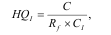 де: С, - розрахункова середньорічна концентрація 	і-ої речовини на межі житлової забудови, мг/м3;Rf x CI– референтна(безпечна) концентрація і-ої речовини, мг/м3;НQі =1 – гранична величина прийнятого ризику.Ризик розвитку індивідуальних канцерогенних ефектів (IСRI) від речовин, яким властива канцерогенна дія, розраховується за формулою: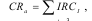 де IRCІ, - канцерогенний ризик і-ої речовини, мг/м3.Таблиця 20. Канцерогенні концентрації речовиниРозрахунок неканцерогенного ризику:HQ= 0,0036/0,08+0,017/0,04+0,11/3,0+0,057/1+2,68/65+2,02/200 == 0,045+0,425+0,036+0,057+0,041+0,01=0,614.HQ = 0,614<1Таблиця 21. Характеристика ризику шкідливих ефектівЗгідно проведених розрахунків не канцерогенного ризику можна визначити що коефіцієнт небезпеки HQ становить < 1, а це значить що по табл.Ж.1 [9] ризик шкідливих ефектів вкрай малий;Розрахунок канцерогенного ризику:CR = 0,000023х0,09 = 0,000002Згідно проведених розрахунків канцерогенного ризику планової діяльності можна визначити що рівень ризику протягом життя становить 0,000002 < 10-4, і по табл.Ж.2 відповідає рівню ризику Умовно прийнятний. Таблиця 22. Розрахунків канцерогенного ризикуНа основі отриманого значення ризику планової діяльності для здоров’я людини можна прийняти рішення про прийнятність такої діяльності.Оцінка соціального ризику впливу планової діяльностіСоціальний ризик планової діяльності визначається як ризик для групи людей, на яку може вплинути впровадження об’єкта господарської діяльності, з врахуванням особливостей природно техногенної системи.Оціночне значення соціального ризику (RS) визначається за формулою:RS = CRaxVu xTx(1-N P),де:RS – соціальний ризик, чол./рік;CRa– канцерогенний ризик комбінованої дії декількох канцерогенних речовин, забруднюючих атмосферу, який визначається (п.9.1.8.), а бо приймається CRa=1х10-6, безрозмірний;Vu – уразливість території від прояву забруднення атмосферного повітря, що визначається відношенням площі, віднесеної під об’єкт господарської діяльності, до площі об’єкта з санітарно-захисною зоною, частка одиниці;– чисельність населення, що визначається за даними мікрорайону, якщо є такі у населеному пункті, або за даними населеного пункту, чол.;– середня тривалість життя (визначається для даного регіону або приймається70років);Np–коефіцієнт що визначається за формулою для будівництва нового об’єкта: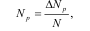 де:	N p-кількість додаткових робочих місць(при зменшенні зі знаком ‘‘мінус”);RS	CRaxVu x N x(1	N P)= 0,000002х(1223/12600)х1000/70х(1-0,003) =T= 0,000002 х 0,097 х 14,28 х 0,997 = 0,0000027Згідно проведених розрахунків соціального ризику планової діяльності по табл. можна визначити що рівень ризику протягом життя становить 0,0000027 < 10-4, а це відповідає рівню ризику умовно прийнятний. Кумулятивний вплив інших наявних об’єктів, планової діяльності та об’єктів, щодо яких отримано рішення про провадження планової діяльностіНакопичення шкідливого ефекту від багаторазового впливу забруднювачів від проектованого об’єкту по всій території відсутні. Тому можна вважати що кумулятивний вплив відсутній. Існуючих екологічних проблем в районі будівництва не виявлено. Вплив планової діяльності на клімат, у тому числі характер і масштаби викидів парникових газів та чутливістю до змін кліматуКоли мова йде про парникові гази, то варто сказати що це газоподібні речовини, які впливають на випромінювання. Вони знаходяться у повітрі та створюють так званий парниковий ефект. Ці гази бувають природного походження але значна їх частина утворюється все-таки внаслідок людської діяльності.Збільшення кількості парникових газів у атмосфері призводить до того, що вони утримують все більше випромінювання і спричиняють глобальне нагрівання Землі.Виникнення парникового ефекту відбувається через наступні екологічні причини:Застосування гарячих корисних копалин, таких як вугілля, нафта, природний газ у промисловості, при їх спалюванні в атмосферу потрапляє велика кількість вуглекислого газу та інших шкідливих хімічних речовин.Транспорт – велика кількість автомобілів виділяють вихлопні гази, що також сприяє парниковому ефекту. Щоправда поява електромобілів і поступовий перехід на них може надати позитивний вплив для екології.Вирубка лісів, адже відомо, що дерева поглинають вуглекислий газ, і з кожним знищеним деревом, кількість цього самого вуглекислого газу тільки зростає (в тому числі прямо зараз наші лісисті Карпати стають вже не такими лісистими, як це не сумно).Лісові пожежі – тут такий же механізм, як і при вирубці лісів.Агрохімія і деякі добрива також є причиною парникового ефекту, так як в результаті випаровування цих добрив в атмосферу потрапляє азот, який є одним з парникових газів.Розкладання і горіння сміття також сприяє появі парникових газів, що збільшують парниковий ефект.Збільшення населення на планеті Земля також є непрямою причиною, пов’язаною з іншими причинами – більше людей, значить більше від них буде сміття, більше буде працювати промисловість, щоб задовольнити всі наші не маленькі потреби і так далі.ОПИС МЕТОДІВ ПРОГНОЗУВАННЯ, ЩО ВИКОРИСТОВУВАЛИСЬ ДЛЯ ОЦІНКИ ВПЛИВУ НА ДОВКІЛЛЯОсновною метою прогнозу є оцінка можливої реакції навколишнього природного середовища на прямий чи опосередкований вплив планованої діяльності, вирішення задач раціонального природокористування у відповідності з очікуваним станом природного середовища.Контролювання і аналізування змін, які відбуваються в природних комплексах внаслідок дії меліоративних заходів, забезпечує організація еколого - меліоративного моніторингу системи комплексних спостережень, оцінювання та прогнозування стану природного середовища на меліорованих і прилеглих землях, а також загальних спостережень за ситуацією на території водозбору.Загальне оцінювання впливу меліорації на природні комплекси здійснюється за допомогою:порівняння даних про стан природних комплексів у природних умовах (до проведення меліорації) і в техногенних умовах (через 3-5 років після введення осушуваного або зрошуваного об'єкту меліорації в експлуатацію);порівняння інформації про стан природних комплексів за техногенних умов з аналогом, розташованим поза зоною впливу меліорації (на прилеглих зонах);встановлення фактичної зони впливу меліорації на прилеглі землі і порівняння з проектною (прогнозованою).Розрахунок викидів забруднюючих речовин в атмосферне повітря при виконанні будівельно-монтажних робіт та експлуатації проектованого об'єкту здійснювався за методиками, допущеними до використання на території України. Кількісна оцінка впливу на атмосферне повітря виконана за нормативами діючого законодавства в сфері охорони навколишнього природного середовища, а саме за значеннями гранично допустимих концентрацій (ГДК) в атмосферному повітрі житлової забудови.Для оцінки впливу на довкілля використовувались діючі методики розрахунків викидів забруднюючих речовин.При прогнозуванні фізичного впливу планованої діяльності на навколишнє середовищу використані діючі на території України методики розрахунку та нормативні документи, що встановлюють гранично допустимі рівні впливу (ДБН В.1.1-31:2013 «Захист територій, будинків і споруд від шуму», ДСН 3.3.6.039-99 «Державні санітарні норми виробничої загальної та локальної вібрації»).Для визначення викидів забруднюючих речовин при переміщенні автотранспорту по території підприємства використовується «Методика розрахунку викидів забруднюючих речовин та парникових газів у повітря від транспортних засобів», яка затверджена наказом Держкомстату №452 від 13.11.2008р. п.4.2.ОПИС ПЕРЕДБАЧЕНИХ ЗАХОДІВ, СПРЯМОВАНИХ НА ЗАПОБІГАННЯ, ВІДВЕДЕННЯ, УНИКНЕННЯ ТА ЗМЕНШЕННЯ ЗНАЧНОГО НЕГАТИВНОГО ВПЛИВУ НА ДОВКЛЛЯ, У ТОМУ ЧИСЛІ КОМПЕНСАЦІЙНІ ЗАХОДИДля зменшення впливу облаштування системи краплинного зрошення насаджень горіхоплідних культур на навколишнє середовище проектом передбачені такі заходи:Планувальні:Взаємне розташування джерела викидів шкідливих речовин вибране таким чином, що при направленні вітру в сторону житлової забудови, викиди шкідливих речовин не накладаються, житлові забудови знаходяться на віддалі більше 1100 м.Заходи по охороні атмосферного повітряВідповідно ЗУ "Про охорону атмосферного повітря" передбачено цілий ряд заходів, спрямованих на попередження його забруднення, забезпечення екологічної безпеки та відновлення.В першу чергу це дозвільно-регуляторні заходи які здійснюються для забезпечення екологічної безпеки, створення сприятливого середовища життєдіяльності, запобігання шкідливому впливу атмосферного повітря на здоров'я людей та навколишнє природне середовище.Заходи по охороні і раціональному використанню водних ресурсівДо заходів по збереженню водних живих ресурсів та середовища їх існування в процесі виконання запроектованих робіт передбачено:господарські роботи будуть проводитися в максимальній відстані від акваторії для запобігання нанесення шкоди іхтіофауні - канал Чаронда-Латориця;при виконанні робіт максимально буде виключений шумовий фактор з метою недопущення негативного впливу на процеси міграції риб;дотримання технології проведення робіт з обов'язковим врахуванням наданого висновку в максимальній відстані від урізу води - канал Чаронда-Латориця;виключення можливості попадання стічних вод, виробничих та побутових відходів, паливно-мастильних речовин у воду, на рослинність та ґрунт;забороняється мити автотранспортні засоби, тару з під хімічних препаратів і речовин, які можуть заподіяти шкоду водним живим ресурсам або середовищу їх існування;не допущення погіршення умов існування водних живих ресурсів внаслідок власної діяльності;утримувати в належному стані берегові водоохоронні смуги та використовувати їх з дотриманням вимог законодавства;здійснення в установленому порядку комплексні рибницько-меліоративні заходи щодо охорони та відтворення водних живих ресурсів, збереження і поліпшення умов їх існування.порушувати передбачені законодавством екологічні вимоги до охорони прибережних захисних смуг та водоохоронних зон;роботи проводити в меженний період рівнів води в - каналі Чаронда-Латориця;після закінчення робіт ділянка, на якій вони проводились, повинна бути розрівняна і очищена від сміття;забороняється заїзд (переїзд) автотранспорту і механізмів через воду русло каналу Чаронда-Латориця. Виконання будівельних робіт проводиться з дотриманням вимог Закону України « Про рибне господарство, промислове рибальство та охорону водних біоресурсів» від 8 липня 2011р. №3677.З огляду на все вище наведене можна вважати, що передбачені «Рибоохоронні заходи» розроблені до складу даного робочого проекту спрямовані на недопущення нанесення збитків рибному господарству України під час виконання запроектованих робіт, одночасне передбачається недоторканість місць нересту, зимівлі, нагулу цінних видів риб та інших місць, що становлять особливу цінність для їх охорони відтворення, а самі заходи являються природоохороннимиОсновні заходи що до пом'якшення антропогенного впливу на зміну кліматуЗаходи по енергозбереженню (юридичні та нормативні закони, як і сприяютьенергозбереженню в країні; вдосконалення структури паливно-енергетичного комплексу, розвиток енергозберігаючих технологій (наприклад, сонячні батареї) та впровадження прогресивних технологій в паливно-енергетичному комплексі.Вдосконалення землекористування, промислових процесів та впровадження прогресивних технологій в цих галузях.Введення нових та вдосконалення існуючих сміттє переробних потужностей.Насадження нових лісів на значних територіях (Як ми знаємо, ліси є одними з найкращих поглиначів вуглекислого газу. За рахунок лісів в Україні щорічно поглинається біля 50 млн. т СО2. Зрозуміло, нові насадження лісів покращать екологічну обстановку в країні та пом'якшать вплив антропогенного фактору на зміну клімату).Впровадження альтернативних та відновлюваних джерел енергії.Ресурсозберігаючі заходи:	раціональне використання земельних ресурсів;	встановлення вузлів обліку енергоносіїв та води;	встановлення вузла обліку спожитих нафтопродуктів.Захисні заходи:	створення захисних зон;	функціональне зонування території.Компенсаційні заходи: у вигляді нарахування плати за забруднення у відповідності до виставленого рахунку службою природоохоронних та податковою.Охоронні заходи: моніторинг території, спостереження, оцінка та прогнозування стану навколишнього середовища ведеться експлуатаційною службою.8. ОПИС ОЧІКУВАНОГО ЗНАЧНОГО НЕГАТИВНОГО ВПЛИВУ ДІЯЛЬНОСТІ НА ДОВКІЛЛЯ ЗУМОВЛЕНОГО НАДЗВИЧАЙНИМИ СИТУАЦІЯМИ, ЗАХОДИ ЗАПОБІГАННЯ ВПЛИВУ НАДЗВИЧАЙНОЇ СИТУАЦІЇЗгідно з описом і оцінкою ризиків для здоров'я людей та довкілля через можливість виникнення надзвичайних ситуацій, наведеним у даному Звіту, значного негативного впливу планованої діяльності на довкілля, зумовленого вразливістю до ризиків надзвичайних ситуацій не передбачається.Згідно з Державним класифікатором надзвичайних ситуацій ДК 019-2001 за класифікацією надзвичайних ситуацій, виникнення яких можливе на об'єкті господарської діяльності, код надзвичайної ситуації - 10170 - Аварії на трубопроводах.Визначення по результатам аналізу джерела небезпеки, які при певних умовах (аварії, порушення режиму експлуатації, виникнення природних небезпечних явищ та інше) можуть стати причиною виникнення надзвичайної ситуації з перевищенням порогових значень показників ознак надзвичайної ситуації.Згідно з постановою Кабінету Міністрів України від 19.03.2008 р. № 212 «Про затвердження критеріїв розподілу суб'єктів господарювання за ступенем ризику їх господарської діяльності для навколишнього природного середовища та періодичності здійснення заходів державного нагляду (контролю)» дана господарська діяльність - з незначним ступенем ризику та не підлягає державному обліку.В разі виникнення надзвичайної (аварійної) ситуації, спричиненою поривом напірного трубопроводу, буде мати місце утворення ділянок з ознаками затоплення. Негативні наслідки не будуть виходити за межі об'єкту, постраждалих від аварійної ситуації не передбачається, тому рівень надзвичайної ситуації оцінюється як об'єктовий.Для усунення даної надзвичайної ситуації передбачаються наступні заходи:перекриття відповідних засувок для відсічення пошкодженої ділянки;виконання робіт з розробки ґрунту в місці пориву спеціалізованими будівельними бригадами;відкачування води з траншей для проведення відновлювальних зварювальнихробіт;після відновлення цілісності трубопроводу проводяться роботи з засипки місця пориву та планування поверхні землі.Для попередження виникнення аварійних ситуацій необхідно дотримуватися наступних заходів:нагляд за нормальною, безаварійною роботою проектованої зрошувальної мережі;підтримання запірної-регулюючої арматури в справному стані;дотримання періодичності проведення планово-попереджувальних ремонтних робіт, що мають профілактичний характер і попереджують передчасний знос, пошкодження, деформації та аварійний вихід з ладу зношених конструкцій споруди і частин обладнання.Заходи спрямовані на запобігання та пом'якшення можливих надзвичайних ситуацій дозволяють виключити можливості виникнення надзвичайної ситуації, а у випадку її виникнення, запобігти або пом'якшити вплив на довкілля. Рішення зазначених цілей забезпечується профілактичними та технічними заходами запобігання та пом'якшення впливу надзвичайних ситуацій.Згідно з оцінкою ризиків для здоров'я людей та довкілля через можливість виникнення надзвичайних ситуацій, значного негативного впливу планованої діяльності на довкілля, зумовленого вразливістю до ризиків надзвичайних ситуацій не передбачається.9. ВИЗНАЧЕННЯ УСІХ ТРУДНОЩІВ /ТЕХНІЧНИХ НЕДОЛІКІВ/ ВИЯВЛЕНИХ У ПРОЦЕСІ ПІДГОТОВКИ ЗВІТУ З ОЦІНКИ ВПЛИВУ НА ДОВКІЛЛЯОсобливих труднощів в процесі підготовки звіту з оцінки впливу на довкілля не виникало. Достатньо технічних засобів та знань., але в Україні відсутні методики, що дозволяють здійснювати прогнозування впливу на довкілля та нормативно-методичного забезпечення та стандартів щодо підготовки Звіту, відсутність деяких статистичних даних по ОТГ.10. УСІ ЗАУВАЖЕННЯ І ПРОПОЗИЦІЇ ГРОМАДСЬКОСТІ ДО ПЛАНОВОЇ ДІЯЛЬНОСТІПовідомлення про планову діяльність (реєстраційний номер справи про оцінку впливу на довкілля планової діяльності № 20216148033, що підлягає оцінці впливу на довкілля опубліковано в газетах «Новини Закарпаття» № 24 (4936) від 19 червня 2021 року та «Закарпатські оголошення» № 24 від 18-24 червня 2021 року, розміщено на дошці оголошень в приміщенні органу місцевого самоврядування, а також на сайті міністерства екології та природних ресурсів України. У відповідності до п.7 ст.5 ЗАКОНУ України «Про оцінку впливу на довкілля» протягом 20 робочих днів з дня офіційного оприлюднення повідомлення про планову діяльність, яка підлягає оцінці впливу на довкілля, громадськість може надати зауваження і пропозиції до планової діяльності, обсягу досліджень та рівня деталізації інформації, що підлягає включенню до звіту з оцінки впливу на довкілля. Протягом 20 робочих днів з дня офіційного оприлюднення повідомлення про планову діяльність, яка підлягає оцінці впливу на довкілля, зауважень і пропозицій від громадськості не надходило.11. СТИСЛИЙ ЗМІСТ ПРОГРАМ МОНІТОРИНГУ ТА КОНТРОЛЮ ЩОДО ВПЛИВУ НА ДОВКІЛЛЯ ПІД ЧАС ПРОВАДЖЕННЯ ПЛАНОВОЇ ДІЯЛЬНОСТІЗгідно з проведеною оцінкою впливів на довкілля визначено, що під час провадження планованої діяльності, очікується допустимий вплив на довкілля та здоров'я населення зумовлений експлуатацією зрошувальної системи. Негативний вплив на довкілля під час провадження планованої діяльності не передбачається.Враховуючи вище визначені результати оцінки впливів передбачається програма моніторингу та контролю щодо впливів на довкілля під час провадження планової діяльності для моніторингу та контролю допустимих впливів.Моніторинг зрошувальних земель здійснюється згідно «Інструкції з організації та здійснення моніторингу зрошувальних та осушуваних земель», затвердженої Наказом Державного комітету України по водному господарству № 108 від 16.04.2008 р.Моніторинг меліорованих земель здійснюється з метою забезпечення раціонального використання земельних і водних ресурсів, виявлення причин їх незадовільного стану, якості та забрудненості, своєчасного виконання меліоративних заходів із запобігання деградації ґрунтів та шкідливої дії вод, відтворення родючості ґрунтів, охорони вод і земель від забруднення, своєчасного виконання ремонту (реконструкції) меліоративних системЗавданнями моніторингу меліорованих земель є:спостереження за агроекологічними процесами на зрошуваних і прилеглих до них землях, у тому числі за інженерно-геологічними процесами;спостереження за якістю зрошувальних вод, ґрунтовими і поверхневими водами на зрошуваних землях;спостереження за зміною родючості ґрунтів меліорованих земель;оцінка еколого-меліоративного стану зрошуваних земель і виявлення тенденцій його зміни та причин, що їх обумовлюють;оцінка технічного стану меліоративних систем та його впливу на еколого-меліоративний стан зрошуваних земель та прилеглих територій;прогнозування еколого-меліоративного стану зрошуваних земель;розробка пропозицій з поліпшення еколого-меліоративного стану зрошуваних земель та ліквідації підтоплення;ведення обліку та оцінка стану меліорованих земель і меліоративних систем.Комплекс робіт з моніторингу зрошуваних та прилеглих до них земель включає збирання, обробку, зберігання та передачу інформації стосовно стану меліорованих земель і меліоративних систем, їх водного балансу, а також аналіз, оцінку та прогнозування можливого впливу меліоративних заходів на навколишнє природне середовище. Підготовка та надання результатів моніторингу меліорованих земель здійснюється на всіх рівнях (національному, регіональному, локальному).До складу спостережень за еколого-меліоративним станом зрошуваних і прилеглих до них земель входять спостереження за:глибиною залягання рівнів ґрунтових вод;мінералізацією та хімічним складом ґрунтових і зрошувальних вод;засоленням та солонцюватістю ґрунтів;підтопленням сільських населених пунктів у зоні дії меліоративних систем;технічним станом зрошувальних, колекторно-дренажних та скидних систем, у тому числі водоприймачів, що впливають на еколого-меліоративний стан земель.Облік та оцінка стану меліорованих земель і меліоративних систем (за показниками звітності за формами 1-ОВГ "Показники з обліку та оцінки меліоративного стану зрошуваних сільськогосподарських угідь і технічного стану зрошувальних систем" та 2-ОВГ "Показники з обліку та оцінки меліоративного стану осушуваних сільськогосподарських угідь і технічного стану осушувальних систем) є складовою частиною робіт з моніторингу зрошуваних земель. Форми звітності 1-ОВГ і 2-ОВГ складаються один раз на рік станом на 1 січня.Моніторинг меліорованих земель здійснюється за наступними напрямками:1. Спостереження за станом вод:Спостереження за режимом ґрунтових вод меліорованих земель включають спостереження на зрошуваних і прилеглих до них землях та в сільських населених пунктах у зоні впливу меліоративних об'єктівДо складу спостережень входить:вимірювання глибини залягання рівнів ґрунтових вод;вимірювання складу і властивостей ґрунтових вод.Спостереження за якістю зрошувальних вод включають спостереження на водозаборах та безпосередньо у джерелах зрошення. До складу спостережень за якістю зрошувальних вод входять вимірювання їх мінералізації та визначення хімічного складу. Відбір проб води для визначення якості зрошувальних вод здійснюється на стаціонарних та тимчасових пунктах спостережень за встановленими методиками. Місця розташування пунктів спостереження визначаються відповідно до чинних відомчих нормативних документів. Оцінка якості зрошувальних вод виконується відповідно до ДСТУ 2730:2015 "Система стандартів у галузі охорони навколишнього природного середовища та раціонального використання ресурсів. Якість природної води для зрошення. Агрономічні критерії".Інформація про якість зрошувальних вод надається на початок поливного (станом на 30 квітня) і кінець поливного (станом на 1 жовтня) періодів.Спостереження за станом меліорованих земель за окремими показникамиСольові зйомки здійснюються відповідно до Інструкції з проведення ґрунтово-сольової зйомки на зрошуваних землях України, затвердженої наказом Держводгоспу від 20.08.2002 № 204 (ВНД 33-5.5-11-2002). До складу спостережень за засоленістю ґрунтів входять спостереження за вмістом і хімічним складом у них солей та водневим показником (рН). Сольові зйомки виконуються щороку в обсязі 20 % від площі зрошуваних земель відповідно. За п'ять років сольовими зйомками має бути охоплена вся площа зрошуваних (осушуваних) земель.Оцінка зміни родючості ґрунтів на меліорованих землях. Оцінка зміни родючості ґрунтів на меліорованих землях проводиться за даними спостережень на ґрунтових та ґрунтово-сольових стаціонарах. До складу спостережень щодо оцінки зміни родючості ґрунтів на меліорованих землях входять спостереження за:-агрофізичними параметрами ґрунту (потужністю орного шару, щільністю орного та підорного шарів, механічним складом ґрунтів у шарі від 0 до 2 м, шпаруватістю, усмоктуванням та фільтрацією, вологістю в'янення, польовою та найменшою вологістю)агрохімічними та фізико-хімічними параметрами ґрунту (потужністю гумусного горизонту, вмістом гумусу, вмістом азоту, рухомим фосфором та обмінним калієм, нітрифікаційною спроможністю, насиченістю основами, рН, активністю іонів N та Са);гідрогеологічними та гідрологічними параметрами (середньою за вегетаційний період глибиною залягання рівнів ґрунтових вод та їх динамікою, мінералізацією ґрунтових вод та їх хімічним складом, термінами відводу поверхневих вод);ґрунтовими режимами (лужно-кислотним, поживним, окислювально-відновлювальним потенціалом);біопродуктивністю ґрунту (урожайністю - при можливості її визначення);екологічними (мінералізація зрошувальної води та її хімічний склад, еродованість земель, вміст токсичних сполук та елементів у ґрунтових водах та ґрунтах).Узагальнення оцінки зміни родючості ґрунтів на меліорованих землях проводиться один раз на п'ять років.Спостереження за проявами екзогенних процесів. Спостереження за проявами екзогенних процесів проводяться щороку на зрошуваних землях під час рекогносцирувальних обстежень меліорованих земель. 12. РЕЗЮМЕ НЕТЕХНІЧНОГО ХАРАКТЕРУ ІНФОРМАЦІЇТОВАРИСТВО З ОБМЕЖЕНОЮ ВІДПОВІД «МОДЬОРО АГРОІНВЕСТ» 90311, Код ЄДРПОУ – 43377758 88000, Закарпатська обл., місто Ужгород, ВУЛИЦЯ АДАЛЬБЕРТА ЕРДЕЛІ, будинок 15А, офіс 1, Тел.+380982609140.Кадастрові номера земельних ділянок, які знаходяться в користуванні ТОВ «МОДЬОРО АГРОІНВЕСТ»: 	2124888000:11:010:00362124888000:11:010:0037, 2124888000:11:010:00382124888000:11:010:0039Цільове призначення земельних ділянок – код 01.05 для індивідуального садівництва.Для експлуатації водопроводу повинні бути підписані та зареєстровані, згідно чинного законодавства, договори сервітутів із відповідними балансоутримувачами /розпорядниками земель.Територія представляє собою ділянку вільну від забудови, яка вкрита ґрунтово-рослинним шаром. На ділянці наявна трав’яна рослинність. Дерева - відсутні. Цінних насаджень на території не виявлено. Шляхи міграції тварин відсутні.Об’єкти природно-заповідного фонду, пам’ятники архітектури, історії і культури відсутні.Житлова забудова знаходиться на віддалі понад 1100 м від меж земельних ділянок.Витрата води на об’єкті для поливу в необхідний період - становитиме 145.9м3/год. Господарсько-побутові стоки – відсутні.Коротка характеристика впливів на довкілля при будівництві та експлуатації об’єкту:на геологічне середовище – відсутній;на повітряне середовище – викиди парів вуглеводнів фракції С12-С19,оксиду вуглецю, діоксиду азоту, діоксиду сірки, бенз(а)пірнув межах допустимих норм;на клімат та мікроклімат – відсутній;на водне середовище – утворення господарських, побутових та зливових стоків-відсутній;на техногенне середовище – відсутній;на соціальне середовище – вивчається через механізм публікації в ЗМІ та громадських обговорень;на рослинний та тваринний світ – відсутній, заповідні об’єкти в зоні впливу відсутні, зелені насадження відсутні, цінних насаджень на території не виявлено, шляхи міграції тварин відсутні.;на ґрунт – незначним джерелом забруднення може стати будівельне сміття та паливно-мастильні матеріали від роботи будівельних механізмів. З метою запобігання негативного впливу на ґрунт проектом передбачається оснащення площадки контейнерами для побутових і будівельних відходів і вивезення їх на полігон побутових відходів. Заходи по охороні атмосферного повітряВідповідно ЗУ "Про охорону атмосферного повітря" передбачено цілий ряд заходів, спрямованих на попередження його забруднення, забезпечення екологічної безпеки та відновлення.В першу чергу це дозвільно-регуляторні заходи, які здійснюються для забезпечення екологічної безпеки, створення сприятливого середовища життєдіяльності, запобігання шкідливому впливу атмосферного повітря на здоров'я людей та навколишнє природне середовище.Заходи по охороні і раціональному використанню водних ресурсівДо заходів по збереженню водних живих ресурсів та середовища їх існування в процесі виконання запроектованих робіт передбачено:господарські роботи будуть проводитися в максимальній відстані від акваторії для запобігання нанесення шкоди іхтіофауні - канал Чаронда-Латориця;при виконанні робіт максимально буде виключений шумовий фактор з метою недопущення негативного впливу на процеси міграції риб;дотримання технології проведення робіт з обов'язковим врахуванням наданого висновку в максимальній відстані від урізу води - канал Чаронда-Латориця;забороняється заїзд (переїзд) автотранспорту і механізмів через воду русла р. Боржава. Виконання будівельних робіт проводиться з дотриманням вимог Закону України « Про рибне господарство, промислове рибальство та охорону водних біоресурсів» від 8 липня 2011р. №3677.З огляду на все вище наведене можна вважати, що передбачені «Рибоохоронні заходи» розроблені до складу даного робочого проекту спрямовані на недопущення нанесення збитків рибному господарству України під час виконання запроектованих робіт, одночасне передбачається недоторканість місць нересту, зимівлі, нагулу цінних видів риб та інших місць, що становлять особливу цінність для їх охорони відтворення, а самі заходи являються природоохоронними.Основні заходи що до пом'якшення антропогенного впливу на зміну кліматуЗаходи по енергозбереженню (юридичні та нормативні закони, як і сприяють енергозбереженню в країні; вдосконалення структури паливно-енергетичного комплексу, розвиток енергозберігаючих технологій (наприклад, сонячні батареї) та впровадження прогресивних технологій в паливно-енергетичному комплексі.Вдосконалення землекористування, промислових процесів та впровадження прогресивних технологій в цих галузях.Насадження нових лісів на значних територіях (Як ми знаємо, ліси є одними з найкращих поглиначів вуглекислого газу. За рахунок лісів в Україні щорічно поглинається біля 50 млн. т СО2. Зрозуміло, нові насадження лісів покращать екологічну обстановку в країні та пом'якшать вплив антропогенного фактору на зміну клімату).Ресурсозберігаючі заходи:раціональне використання земельних ресурсів;встановлення вузлів обліку енергоносіїв та води;встановлення вузла обліку спожитих нафтопродуктів.Захисні заходи :створення санітарно захисних зон;функціональне зонування території.Компенсаційні заходи: у вигляді нарахування плати за забруднення у відповідності до виставленого рахунку службою природоохоронних та податковою.Охоронні заходи: Згідно з проведеною оцінкою впливів на довкілля визначено, що під час провадження планованої діяльності, очікується допустимий вплив на довкілля та здоров'я населення зумовлений експлуатацією зрошувальної системи. Негативний вплив на довкілля під час провадження планованої діяльності не передбачається.Враховуючи вище визначені результати оцінки впливів передбачається програма моніторингу та контролю щодо впливів на довкілля під час провадження планової діяльності для моніторингу та контролю допустимих впливів.Моніторинг зрошувальних земель, спостереження, оцінка та прогнозування стану навколишнього середовища ведеться експлуатаційною службою.Отже з приведеного опису та оцінки можливого впливу на довкілля планової діяльності можна зробити висновок, що вплив при експлуатації об’єкту мінімальний.	Транскордонний вплив відсутній.Джерела виникнення	світлового, теплового та радіаційного забруднення на проектованому об’єкті відсутні.Підприємство не здійснює операцій у сфері поводження з відходами. Шкідливі відходи здаються на утилізацію.Публікація повідомлення про планову діяльність, яка підлягає оцінці впливу на довкілля та оголошення про початок громадського обговорення звіту з оцінки впливу на довкілля є у засобах масової інформації і в Єдиному Реєстрі.СПИСОК ПОСИЛАНЬЗакон України «Про оцінку впливу на довкілля»;Закон України «Про відходи»;Закон України «Про охорону атмосферного повітря»;Закон України «Про забезпечення санітарного та епідемічного благополуччя населення»;Водний кодекс України;Земельний кодекс України;Закон України «Про охорону культурної спадщини»;Закон України «Про меліорацію земель»;ПКМУ від 13.12.2017 р. № 989 «Про затвердження порядку проведення громадських слухань у процесі оцінки впливу на довкілля»;ПКМУ від 13.12.2017 р. № 1026 «Про затвердження Порядку передачі документації для надання висновку з оцінки впливу на довкілля та фінансування оцінки впливу на довкілля та Порядку ведення Єдиного реєстру з оцінки впливу на довкілля»;ДСП 173-96. Державні санітарні правила планування та забудови населених пунктів, затверджені Наказом Міністерства охорони здоров'я України від 19.06.96 р. № 173.;ДСТУ 2730:2015 «Захист довкілля. Якість природної води для зрошення. Агрономічні критерії»;ВНД 33-5.5-09-2001 «Система контролю якості зрошувальних і забрудненості дренажних та скидних вод»;Наказ Державного комітету України по земельних ресурсах «Про затвердження переліку особливо цінних груп ґрунтів» від 06.10.2003 р. № 245;«Положення про моніторинг ґрунтів на землях сільськогосподарського призначення», затверджене Наказом Міністерства аграрної політики України від 26.02.2004 р. № 51;ОНД-86. Методика расчета концентраций в атмосферном воздухе вредных веществ, содержащихся в выбросах промышленных предприятий. Утверждены Председателем Государственного комитета СССР по гидрометеорологии и контролю природной среды. № 192, 04.08.1986;«Інструкція з організації та здійснення моніторингу зрошувальних та осушуваних земель», затверджена Наказом Державного комітету України по водному господарству № 108 від 16.04.2008 р.;ДСТУ-Н Б В.1.1-27:2010 «Будівельна кліматологія»;«Гранично допустимі концентрації хімічних і біологічних речовин в атмосферному повітрі населених місць», затверджені в.о. головного державного санітарного лікаря України С. В. Протасом 03.03.2015 р.;«Список орієнтовних безпечних рівнів впливу (ОБРВ) хімічних речовин в атмосферному повітрі населених місць» (Постанова Державного санітарного лікаря України від 15.04.13 р. № 9);22.	Нормативи граничнодопустимих викидів забруднюючих речовин із
стаціонарних джерел, затверджені Наказом Міністерства охорони навколишнього
природного середовища України № 309, 27.06.2006;23.	ДК 005-96. Державний класифікатор відходів. - Київ: Держстандарт УкраїниПостанова Кабінету Міністрів України від 10.12.2008 р № 1070 «Про затвердження Правил надання послуг з вивезення побутових відходів»;ДБН Д.1.1-4-2000 «Вказівки щодо використання ресурсних елементних кошторисних норм на ремонтно-будівельні роботи»;Методичні рекомендації МР 2.2.12-142-2007. Оцінка ризику для здоров'я населення від забруднення атмосферного повітря. Наказ МОЗ України № 184 від 13.04.07;Збірник показників емісії (питомих викидів) забруднюючих речовин в атмосферне повітря різними виробництвами. УкрНЦТЕ, 2004 р.;«Методика розрахунку викидів забруднюючих речовин і парникових газів у повітря від транспортних засобів», Київ, 2008 р., затверджена наказом Держкомстату України № 452 від 13.11.2008 р.;Временное методическое пособие по расчету выбросов от неогранизованных источников в промышленности строительных материалов. Новороссийск, 1982 г.;Показники емісії (питомі викиди) забруднюючих речовин від процесів електро-, газозварювання, наплавлювання, електро-, газорізання та напилювання металів», Інститут гігієни та медичної екології ім. О.М. Марзеєва, м. Київ, 2003 р.;ДБН В.1.1-31:2013 «Захист територій, будинків і споруд від шуму»; http://online.budstandart.com/ua/catalog/doc-page?id_doc=56317ДСТУ-Н Б В.1.1-35:2013 «Настанова з розрахунку рівнів шуму в приміщеннях і на територіях»;ДСТУ-Н Б.В.1.1 -33:2013 «Настанова з розрахунку та проектування захисту від шуму сельбищних територій»;ДСН 3.3.6.039-99 «Державні санітарні норми виробничої загальної та локальної вібрації»;ДСТУ 4277- 04 «Норми і методи вимірювання вмісту оксиду вуглецю та вуглеводнів у відпрацьованих газах автомобілів, що працюють на бензині або газовому паливі»; http://law.autoua.net/documents/exploitation/72.htmlДСТУ 4276-04 «Норми і методи вимірювань димності у відпрацьованих газах автомобілів з дизелями або газодизелями»;Постанова Кабінету Міністрів України від 19.03.2008 р. № 212 «Про затвердження критеріїв розподілу суб'єктів господарювання за ступенем ризику їх господарської діяльності для навколишнього природного середовища та періодичності здійснення заходів державного нагляду (контролю)»; «Порядок визначення величин фонових концентрацій забруднювальних речовин в атмосферному повітрі», затверджений Наказом Мінприроди України 30.07.2001 р. № 286. https://zakon.rada.gov.ua/laws/show/z0700-01В. Ю. Пересоляк, М. М. Ходанич. Моніторинг ґрунтів Закарпаття. Монографія. Ужгород.Видавництво «ТУРпрес», 2013. https://dspace.uzhnu.edu.ua/jspui/handle/lib/26600Повідомлення про плановану діяльність, яка підлягає оцінці впливу на довкілля ТОВ "МОДЬОРО АГРОІНВЕСТ" http://eia.menr.gov.ua/uploads/documents/8033/reports/um8a-2P_op.pdfВиконавці звіту оцінки впливу на довкілля :Кандидат наук з державного управління,доцент, завідувач кафедри землевпорядкування та кадастру УжНУголова ГО «Інститут раціонального природокористування»														В. Ю. ПересолякКандидат економічних  наукдоцент кафедри  земельного кадастру ЛНАУ										С.С.РадомськийЛікар – імунолог Ужгородської міської поліклініки										Г.В. ПересолякФОП, інженер – енергетик, економіст, інженер - землевпорядник						В. В. ЯкимДОДАТКИПлан схема розташування земельної ділянка ТОВ «МОДЬОРО АГРОІНВЕСТ»з публічної кадастрової карти на території Ужгородського району Чопської ОТГ Закарпатської області.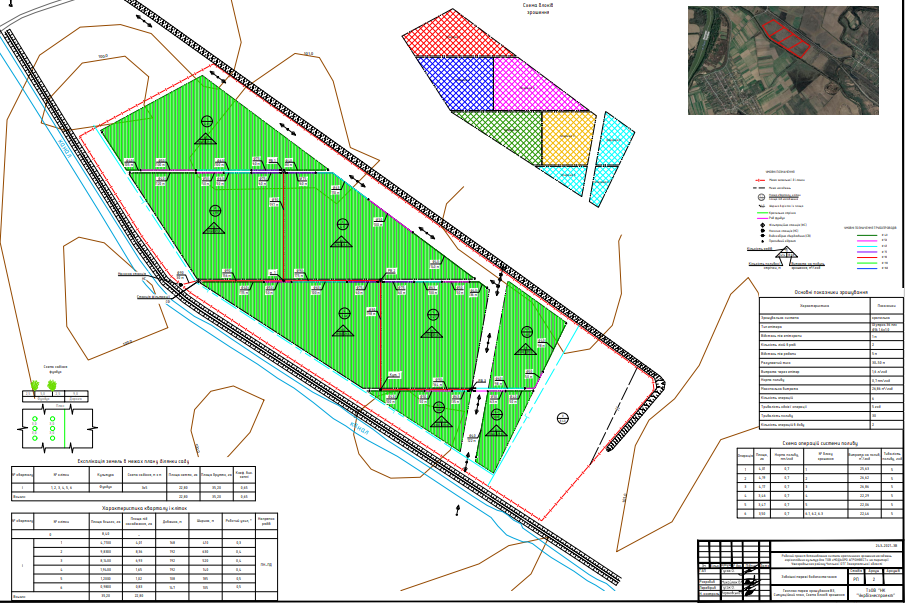 Лист із Закарпатського обласного центру з гідрометеорології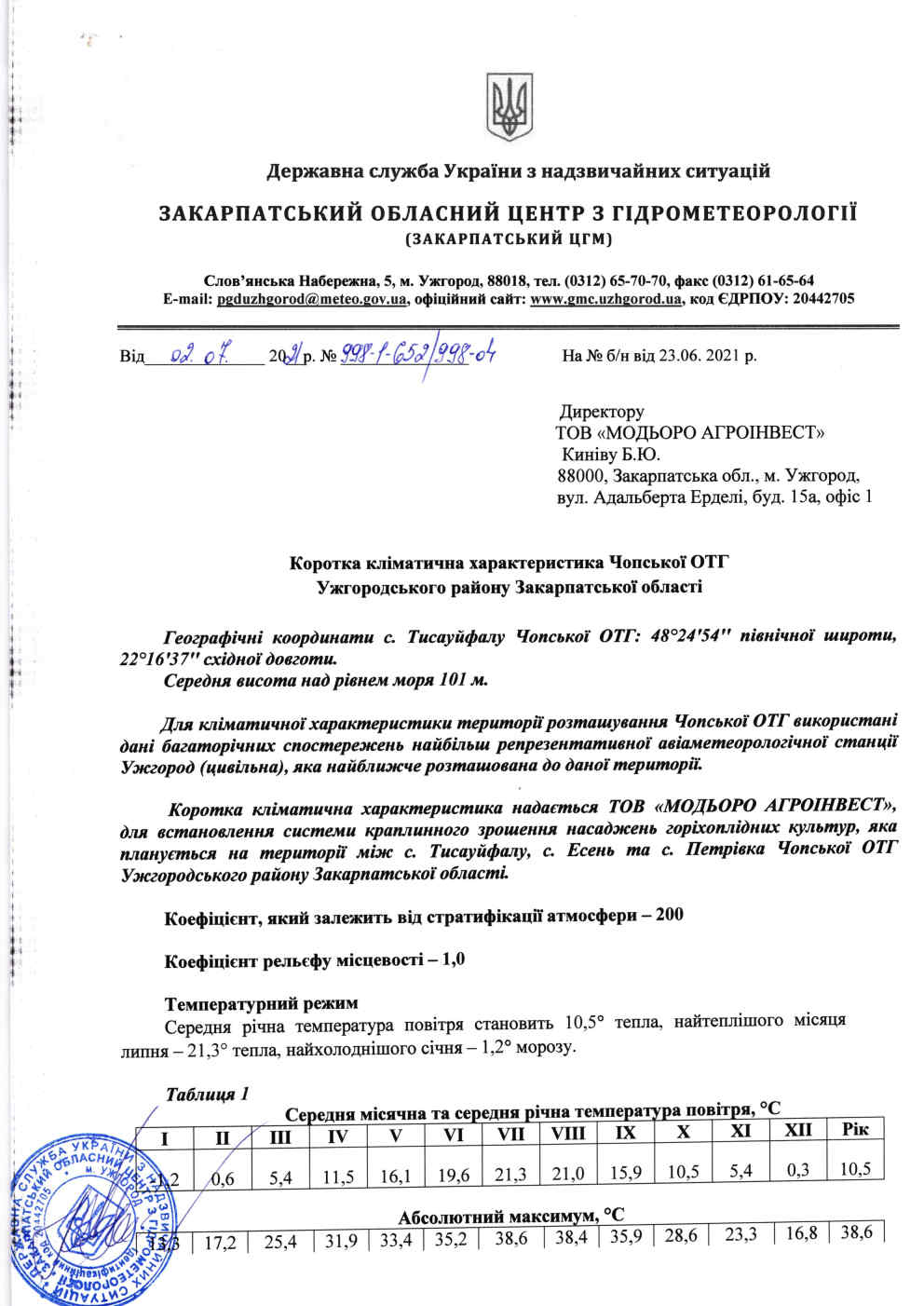 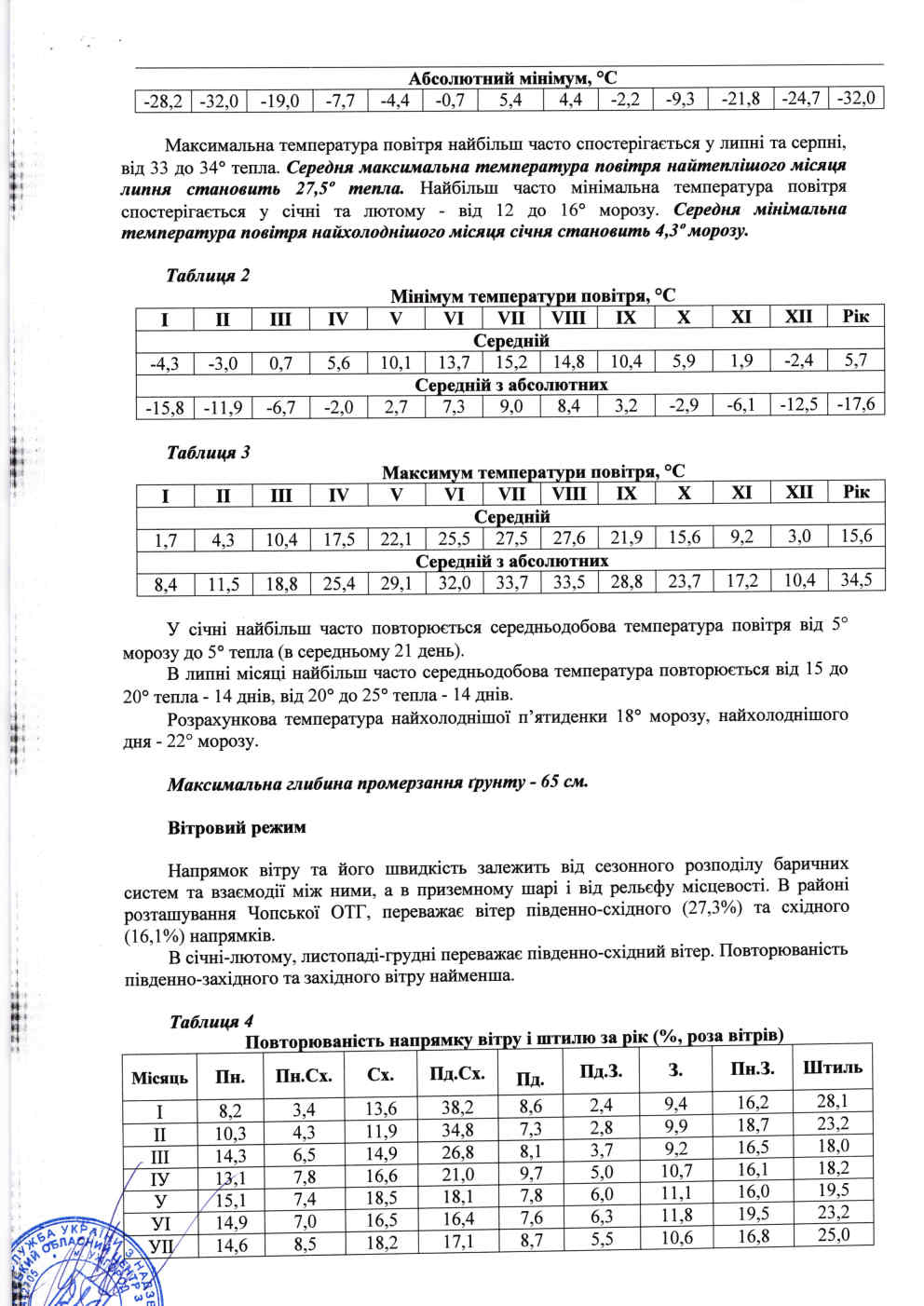 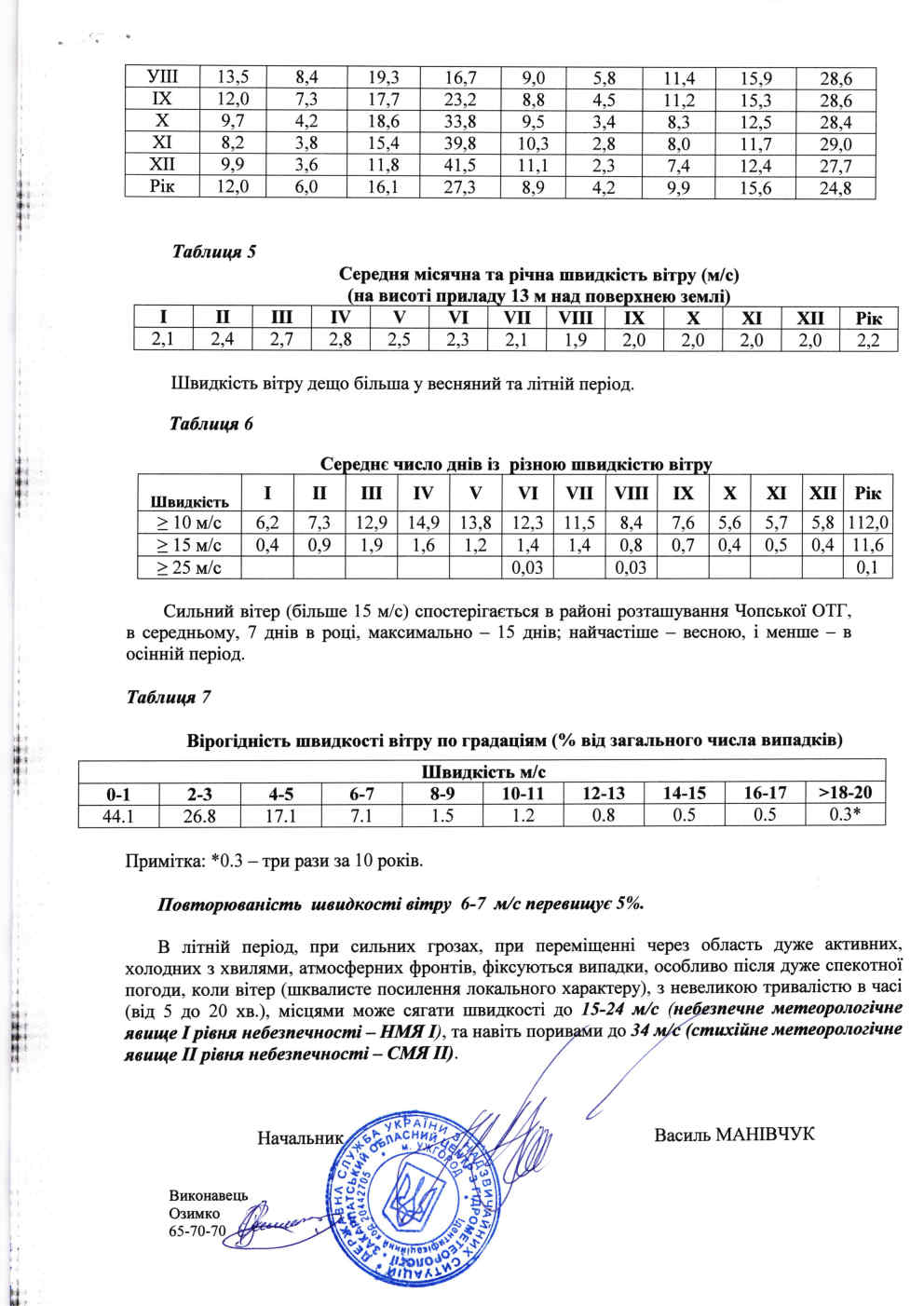 Лист Департаменту екології та природних ресурсів Закарпатської обласної державної адміністрації величини фонових концентрацій забруднювальних речовин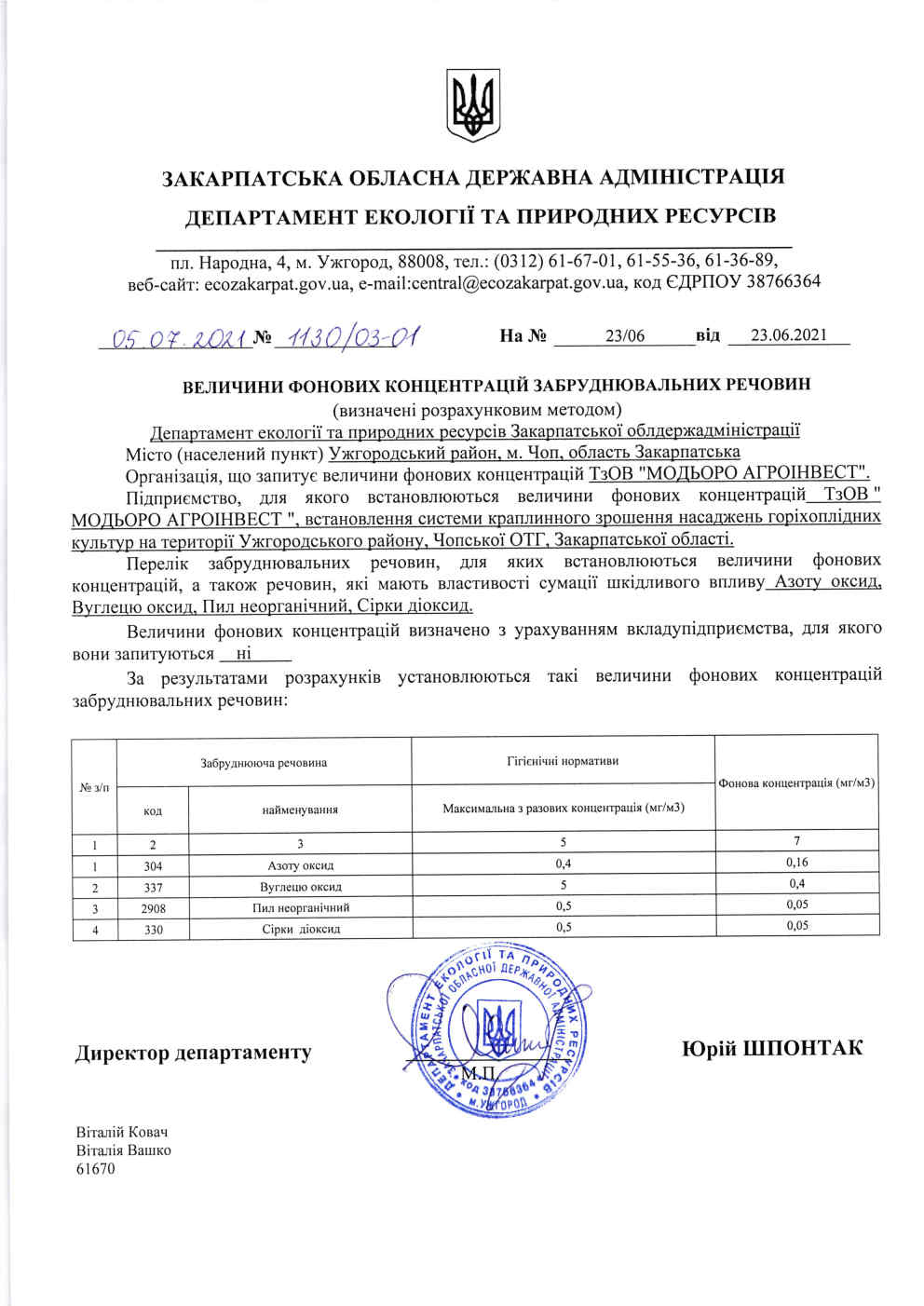 Розміщення повідомлення про планову діяльність оцінки впливу на довкілля в засобах масової інформації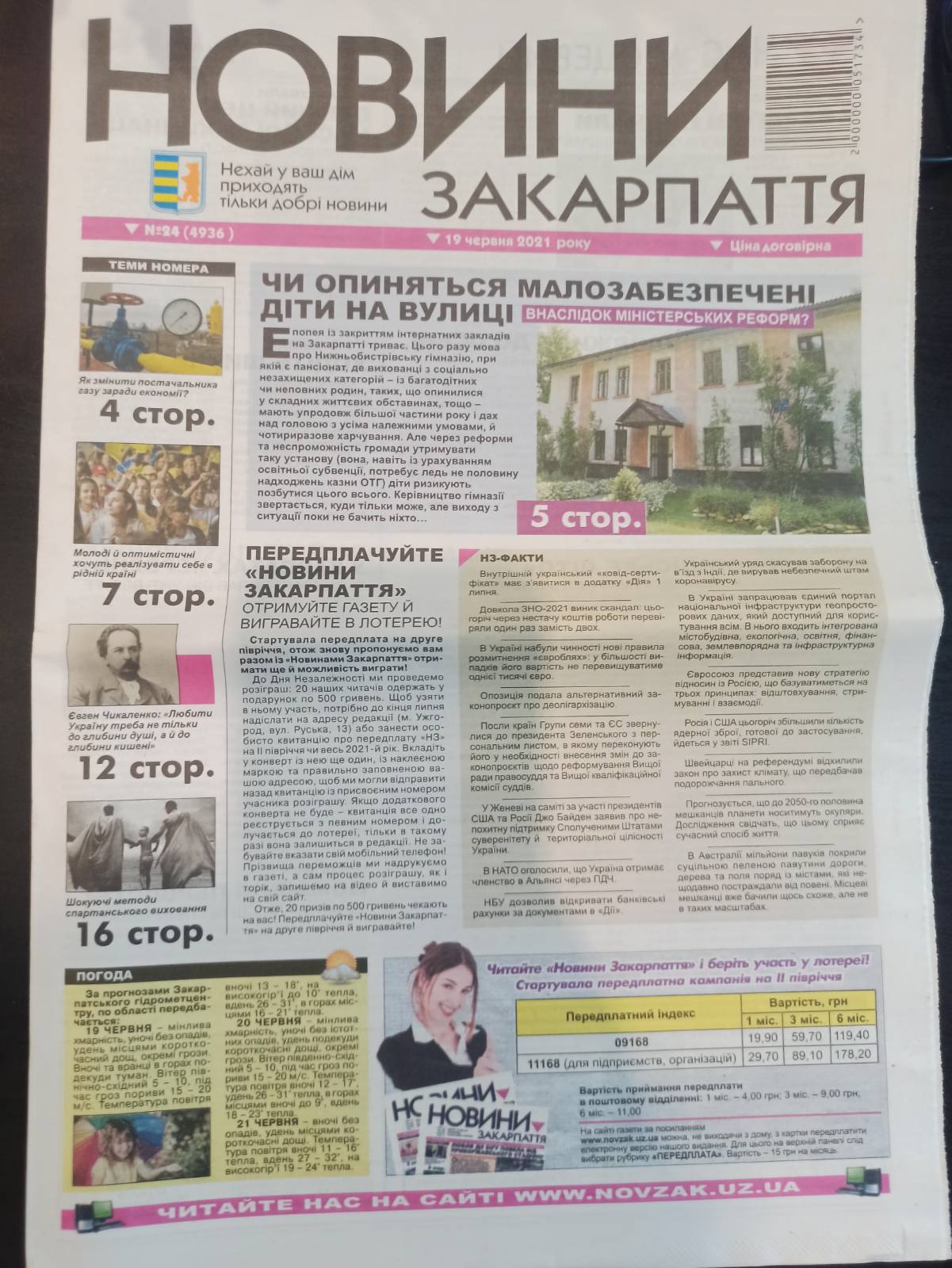 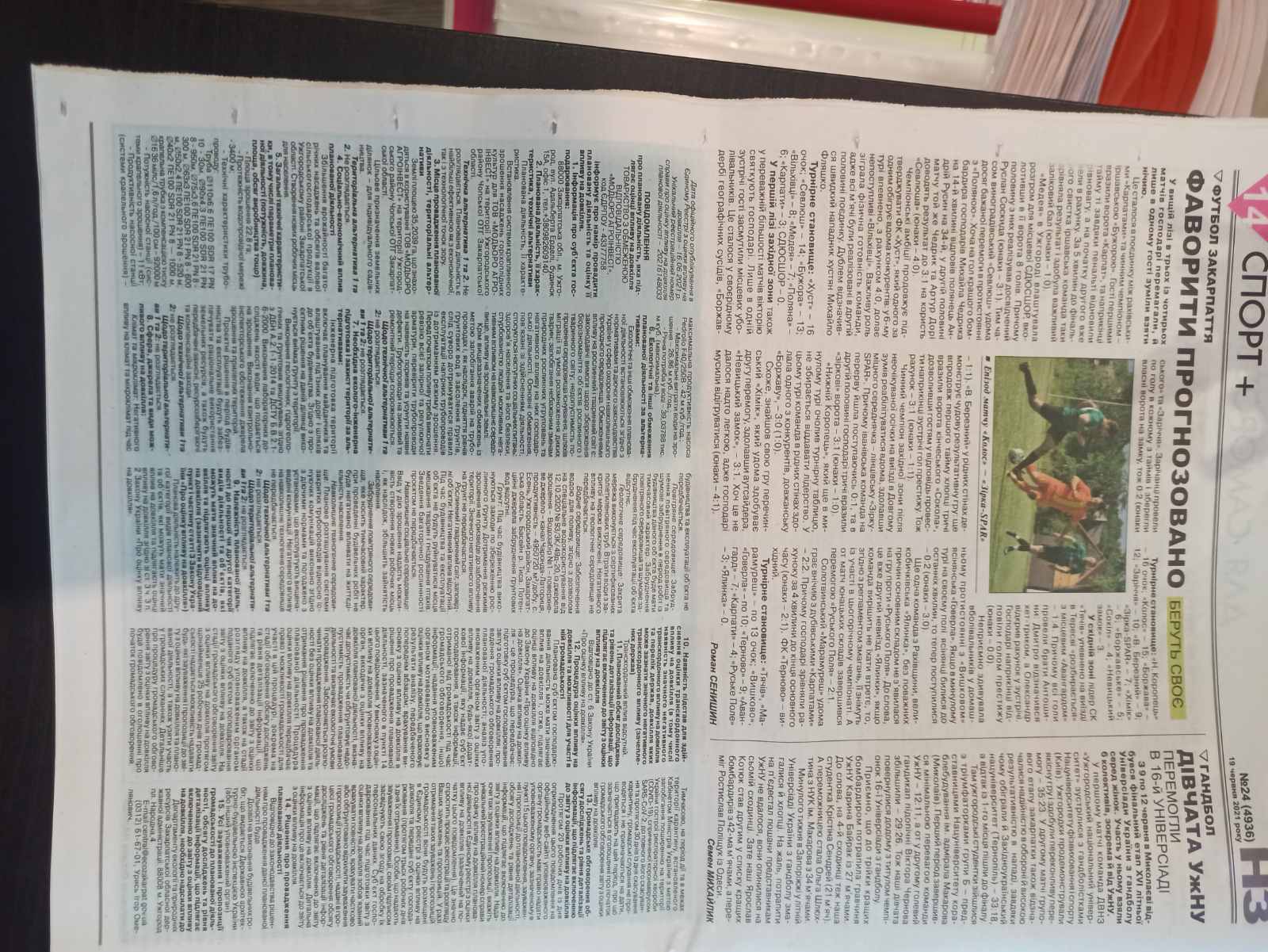 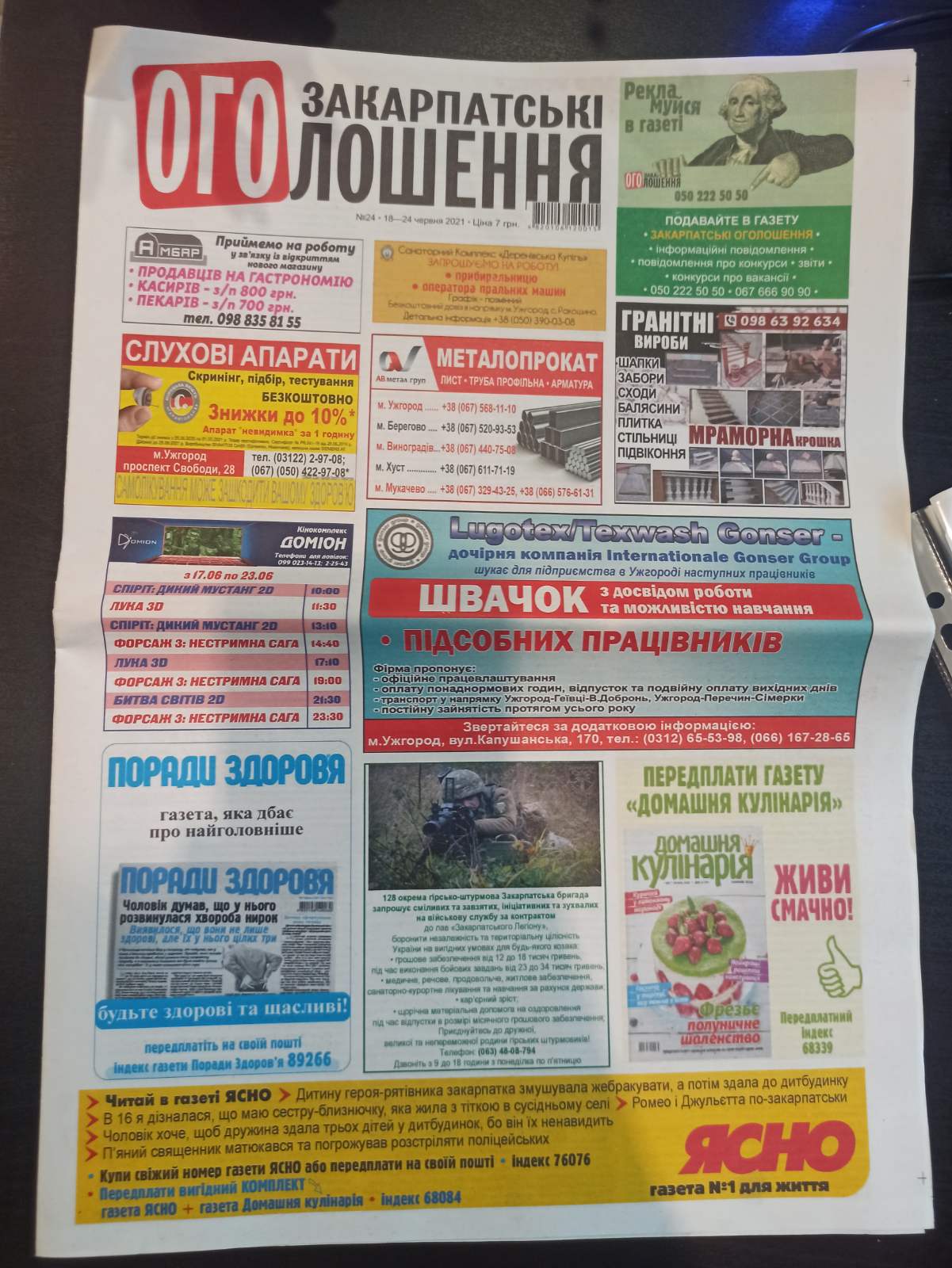 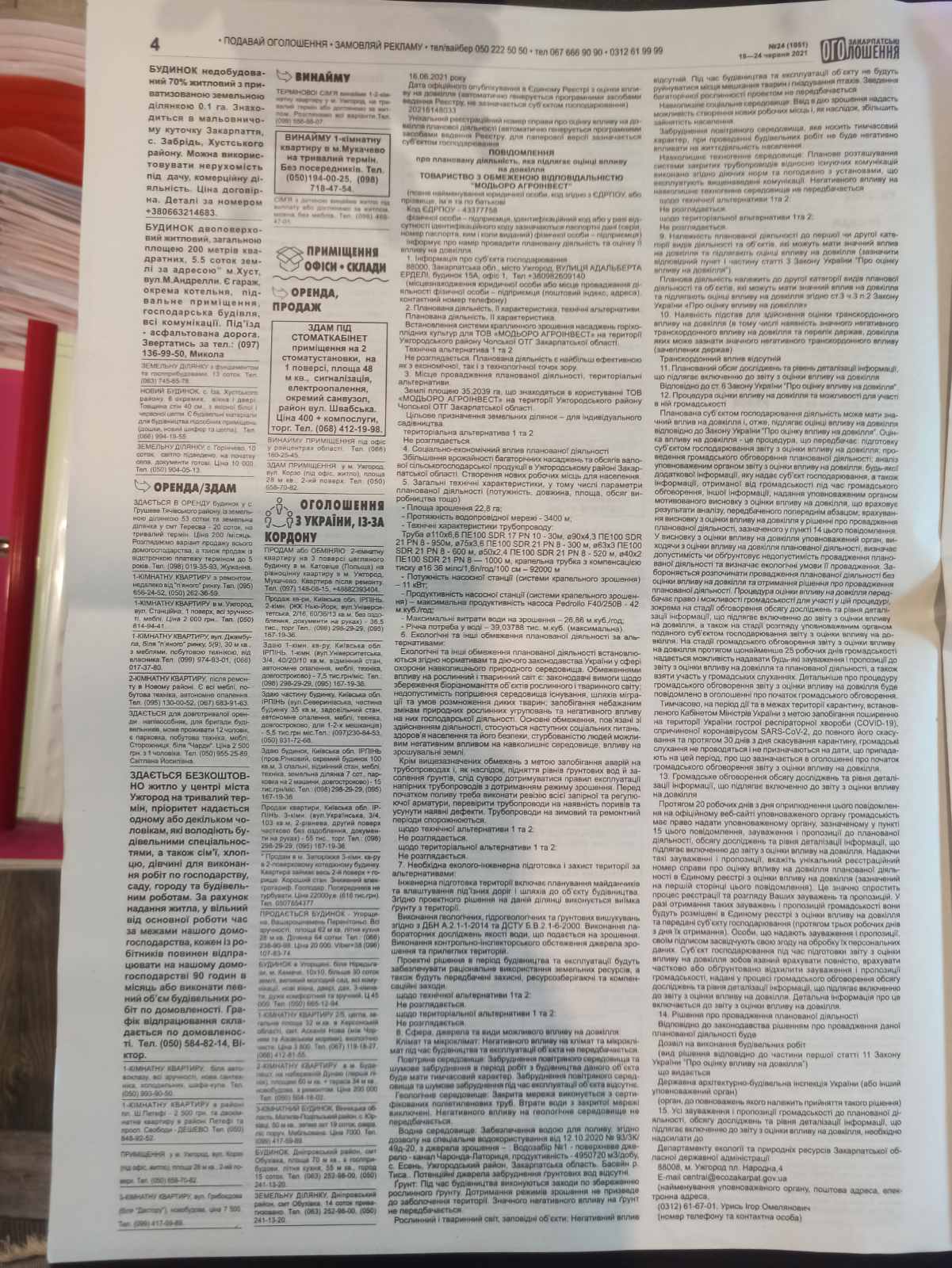 №ПоказникиВеличинаОдиниці1Загальна площага35,20392Площа зрошення га22,83Протяжність водопровідної мережім34004Розпланування території зрошення блоків65Загальна максимальна витрата води м3 /год26,86В тому числі водим3 /добу145,946Водозабір №1 - поверхневе джерело - канал Чаронда-Латориця, продуктивністьм3/добу49507207Продуктивність насосної станції (системи крапельного зрошення) – максимальна продуктивність насоса Pedrollo F40/250Bм.куб./год428Потужність насосної станції (системи крапельного зрошення) кВт119Максимальні витрати води на зрошення м.куб./год;28,810Річна потреба у воді тис. м.куб. (максимальна)39,03788№ п/пПородаПідщепаСхема садіння, мРік закладки1Фундуккореневласна5х32020№ з/пНайменування речовиниНайменування речовиниГДКГДКГДКсс., мг/мГДКсс., мг/мКласВалові викидим.р.мг/м3м.р.мг/м3небезпекикг/місяць1.Діоксид азотуДіоксид азоту0,20,20,040,043227,32.Оксид вуглецюОксид вуглецю5,05,0334413,773.Окис азотуОкис азоту0,40,40,060,0641,264.Діоксид сіркиДіоксид сірки0,50,50,050,05332,775.СажаСажа0,150,150,050,05352,816.Неметанові леткі органічні сполукиНеметанові леткі органічні сполуки1,01,0--423,477.8.Бенз(а)пиренБенз(а)пирен--0,1 мкг/100 м30,1 мкг/100 м310,239.Вініл хлористийВініл хлористий0,008410.Оксид вуглецюОксид вуглецю0,01911.Пил неорганічний (вміст 8і02 20-70%)Пил неорганічний (вміст 8і02 20-70%)0,30,30,50,538,00ВсьогоВсьогоВсьогоВсьогоВсьогоВсьогоВсього759,6298ПАРНИКОВІ ГАЗИПАРНИКОВІ ГАЗИПАРНИКОВІ ГАЗИПАРНИКОВІ ГАЗИПАРНИКОВІ ГАЗИПАРНИКОВІ ГАЗИПАРНИКОВІ ГАЗИ12.МетанМетан--505040,8813.Вуглекислий газ /Діоксид вуглецю/Вуглекислий газ /Діоксид вуглецю/--0,50,5423911,56ВСЬОГО ПАРНИКОВИХ ГАЗІВВСЬОГО ПАРНИКОВИХ ГАЗІВВСЬОГО ПАРНИКОВИХ ГАЗІВВСЬОГО ПАРНИКОВИХ ГАЗІВВСЬОГО ПАРНИКОВИХ ГАЗІВВСЬОГО ПАРНИКОВИХ ГАЗІВВСЬОГО ПАРНИКОВИХ ГАЗІВ223912,4414.Тверді побутові відходи.290,0РАЗОМ /кг/24962,069815.Відходи поліетиленових труб2099,00 п.м.1ІІІІІІІVVVІVІІVІІІІХХХІХІІРік-1,20,65,411,516,119,621,321,015,910,55,40,310,5ІІІІІІІVVVІVІІVІІІІХХХІХІІРік13,317,225,431,933,435,238,638,435,928,623,316,838,6Мінімальна(0С)Мінімальна(0С)Мінімальна(0С)Мінімальна(0С)Мінімальна(0С)Мінімальна(0С)Мінімальна(0С)Мінімальна(0С)Мінімальна(0С)Мінімальна(0С)Мінімальна(0С)Мінімальна(0С)Мінімальна(0С)-28,2-32,0-19,0-7,7-4,40,75,44,4-2,2-9,3-21,8-24,7-32,0ІІІІІІІVVVІVІІVІІІІХХХІХІІРікСереднійСереднійСереднійСереднійСереднійСереднійСереднійСереднійСереднійСереднійСереднійСереднійСередній-4,3-3,00,75,610,113,715,214,810,45,91,9-2,45,7Середній з абсолютнихСередній з абсолютнихСередній з абсолютнихСередній з абсолютнихСередній з абсолютнихСередній з абсолютнихСередній з абсолютнихСередній з абсолютнихСередній з абсолютнихСередній з абсолютнихСередній з абсолютнихСередній з абсолютнихСередній з абсолютних-15,8-11,9-6.7-2,02.77,39,08,43,2-2,9-6,1-12,5-17.6ІІІІІІІVVVІVІІVІІІІХХХІХІІРікСереднійСереднійСереднійСереднійСереднійСереднійСереднійСереднійСереднійСереднійСереднійСереднійСередній1,74,310,417,522,125,527,527,621,915,69,23,015,6Середній з абсолютнихСередній з абсолютнихСередній з абсолютнихСередній з абсолютнихСередній з абсолютнихСередній з абсолютнихСередній з абсолютнихСередній з абсолютнихСередній з абсолютнихСередній з абсолютнихСередній з абсолютнихСередній з абсолютнихСередній з абсолютних8,411,518,825,429,132,033,733,528,823,717,210,434,5МісяцьПн.Пн-Сх.Сх.Пд-Сх.Пд.Пд-Зх.Зх. Пн-Зх.ШтильІ8,23,413,638,28,62,49,416,228,1ІІ10,34,311,934,87,32,89,918,723,2ІІІ14,36,514,926,88,13,79,216,518,0IV13,17,816,621,09,75,010,716,118,2V15,17,418,518,17,86,011,116,019,5VI14,97,016,516,47,66,311,819,523,2VII14,68,518,217,18,75,510,616,825,0VIII13,58,419,316,79,05,811,415,928,6ІХ12,07,317,723,28,84,511,215,328,6Х9,74,218,633,89,53,48,312,528,4ХІ8,23,815,439,810,32,88,011,729,0ХІІ9,93,611,841,511,12,37,412,427,7Рік12,06,016,127,38,94,29,915,624,8ІІІІІІІVVVІVІІVІІІІХХХІХІІРік2,12,42,72,82,52,32,11,92,02,02,02,02,2ХарактеристикиІІІІІІІVVVІVІІVІІІІХХХІХІІРікСереднє число із швидкістю вітру ≥ 10 м/с6,27,312,914,913,812,311,58,47,65,65,75,8112,0-//- ≥ 15 м/с0,40,91,91,61,21,41,40,80,70,40,50,411,6-//- ≥ 25 м/с0,030,030,1Швидкість м/сШвидкість м/сШвидкість м/сШвидкість м/сШвидкість м/сШвидкість м/сШвидкість м/сШвидкість м/сШвидкість м/сШвидкість м/с0-1 (м/с)2-34-56-78-910-1112-1314-1516-17≥18-2044,126,817,17,11,51,20,80,50,50,3*№з/пЗабруднююча речовинаЗабруднююча речовинаГігієнічні нормативиФоноваконцентрація(мг/м3)№з/пкоднайменуванняМаксимальна з разових концентрація(мг/м3)Фоноваконцентрація(мг/м3)123571301Азоту оксид0,40,162337Вуглецю оксид50,432909Пил неорганічний0,50,054330Сірки діоксид0,50,05Найменування забруднюючої речовини, парникового газуПитомий викид ]-ї забруднюючої речовини в залежності від виду палива, (кг/т)Коефіцієнт впливу технічного стану транспортних засобів на питомі викиди (Ктс)Дизельне паливоДизельне паливоОксид вуглецю36,21,5Діоксид азоту31,40,95Діоксид сірки4,31,0Неметанові леткі органічні сполуки3,081,0Метан0,0831,4Окис азоту0,1651,0Сажа3,851,8Вуглекислий газ3138,01,0Бенз(а)пірен0,031,0Обсягпалива, щовикори-стовується, тонКількість викидівзабруднюючих речовин до атмосфериКількість викидівзабруднюючих речовин до атмосфериНайменування групи автомобілівОбсягпалива, щовикори-стовується, тонНайменуванняПитомийКтсКількість викидівзабруднюючих речовин до атмосфериКількість викидівзабруднюючих речовин до атмосфериНайменування групи автомобілівОбсягпалива, щовикори-стовується, тонЗабруднюючоїречовинивикид,кг/ткг/т на місяцьт/рікБудівельна авто-техніка7,62Оксид вуглецю36,21,5413,77Будівельна авто-техніка7,62Діоксид азоту31,40,95227,30Будівельна авто-техніка7,62Діоксид сірки4,31,032,77Будівельна авто-техніка7,62Неметанові леткі органічні сполуки3,081,023,47Будівельна авто-техніка7,62Метан0,0831,40,88Будівельна авто-техніка7,62Окис азоту0,1651,01,26Будівельна авто-техніка7,62Сажа3,851,852,81Будівельна авто-техніка7,62Вуглекислий газ3138,01,023911,56Будівельна авто-техніка7,62Бенз(а)пірен0,031,00,23Будівельна авто-технікаУСЬОГО24664,05кг/тНайменування забруднюючої речовиниПитоме виділення забруднюючих речовин, г на одне зварювальне з'єднанняВініл хлористий0,0039Оксид вуглецю0,009Найменування забруднюючої речовиниПотужність викидівПотужність викидівНайменування забруднюючої речовиниг/міст/рВініл хлористий0,0000390,0000084Оксид вуглецю0,000090,000019Середньо геометрична631252505001000200040008000частота октавних смугЗвукова потужність,6462565451494645дБАСередньо геометричні631252505001000200040008000октавні смуги, ГцВеличина рівня3232312927222015звуковоготиску, дБАОктавні смуги частот,Гц631252505001000200040008000Рівні звукового тиску,3232323028242015дБАРозрахунок шуму відоб’єкта:Розрахунок шуму відоб’єкта:На межі підприємстваНа межі СЗЗ5545Назва речовиниМасовіГДК,RfC,Класконцентраціїмг/м3мг/м3небезпекивикидів, мг/м3Сірки діоксид0,00360,083Азоту діоксид0,0170,043Оксид вуглецю0,113,04Вуглеводні0,0571,04граничні (С12-С19)Пропан2,68654Бутан2,022004Бенз(а)пірен2Характеристика ризикуКоефіцієнт небезпеки (HQ)Ризик шкідливих ефектів вкрай малийМенш ніж 1Гранична величина прийнятого ризику1Ймовірність розвитку шкідливих ефектів зростаєБільш ніж 1пропорційно збільшенню HQРівень ризикуРизик протягом життяРизик протягом життяНеприйнятний для професійних контингентівБільш ніж 10-3Більш ніж 10-3Більш ніж 10-3Прийнятний для професійних контингентів і10-310-3– 10-4неприйнятний для населенняУмовно прийнятний10-410-4– 10-6ПрийнятнийМенш ніж 10-6Менш ніж 10-6Менш ніж 10-6